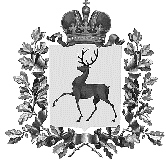 УПРАВЛЕНИЕ ФИНАНСОВАДМИНИСТРАЦИИ ТОНШАЕВСКОГО РАЙОНА НИЖЕГОРОДСКОЙ ОБЛАСТИПРИКАЗ30 сентября 2020 года	25-о_________________                                                           №  _________________О внесении изменений в Приказ № 40-о от 31.12.2019 г. «Об утверждении сводной бюджетной росписи бюджета Тоншаевского муниципального района на 2020 год и на плановый период 2021 и 2022 годовВо исполнении Приказа управления финансов администрации Тоншаевского района от 12 декабря 2016 года № 13-о «Об утверждении Порядка составления и ведения сводной бюджетной росписи бюджета Тоншаевского муниципального района и Порядка составления и ведения бюджетных росписей главных распорядителей (распорядителей) средств бюджета Тоншаевского муниципального района» и на основании статьи 217 Бюджетного Кодекса РФ – п р и к а з ы в а ю:Внести в приказ управления финансов администрации Тоншаевского района Нижегородской области от 31 декабря 2019 года № 40-о «Об утверждении сводной бюджетной росписи бюджета Тоншаевского муниципального района на 2020 год и на плановый период 2021 и 2022 годов» следующие изменения:приложение 1 к приказу изложить в новой редакции согласно приложению 1 к настоящему приказу.приложение 2 к приказу изложить в новой редакции согласно приложению 2 к настоящему приказу.Начальник управления финансов                                                                                       Н.В.Куликова»Приложение 2к приказу управления финансов администрации Тоншаевского района Нижегородской областиот 30 сентября 2020 г. № 25-оСводная бюджетная роспись расходов бюджета Тоншаевского муниципального района по источникам финансирования бюджета на 2020  год и на плановый период 2021 и 2022 годов(тыс. рублей)»Управление финансов администрации Тоншаевского о района Нижегородской областиУправление финансов администрации Тоншаевского о района Нижегородской областиПриложение 1к приказу управления финансов администрации Тоншаевского района Нижегородской областиот 30 сентября 2020 г. № 25-о   Приложение 1к приказу управления финансов администрации Тоншаевского района Нижегородской областиот 30 сентября 2020 г. № 25-о   Приложение 1к приказу управления финансов администрации Тоншаевского района Нижегородской областиот 30 сентября 2020 г. № 25-о   Приложение 1к приказу управления финансов администрации Тоншаевского района Нижегородской областиот 30 сентября 2020 г. № 25-о   Приложение 1к приказу управления финансов администрации Тоншаевского района Нижегородской областиот 30 сентября 2020 г. № 25-о   (наименование органа, исполняющего бюджет)(наименование органа, исполняющего бюджет)(наименование органа, исполняющего бюджет)Приложение 1к приказу управления финансов администрации Тоншаевского района Нижегородской областиот 30 сентября 2020 г. № 25-о   Приложение 1к приказу управления финансов администрации Тоншаевского района Нижегородской областиот 30 сентября 2020 г. № 25-о   Приложение 1к приказу управления финансов администрации Тоншаевского района Нижегородской областиот 30 сентября 2020 г. № 25-о   Приложение 1к приказу управления финансов администрации Тоншаевского района Нижегородской областиот 30 сентября 2020 г. № 25-о   Приложение 1к приказу управления финансов администрации Тоншаевского района Нижегородской областиот 30 сентября 2020 г. № 25-о   Приложение 1к приказу управления финансов администрации Тоншаевского района Нижегородской областиот 30 сентября 2020 г. № 25-о   Приложение 1к приказу управления финансов администрации Тоншаевского района Нижегородской областиот 30 сентября 2020 г. № 25-о   Приложение 1к приказу управления финансов администрации Тоншаевского района Нижегородской областиот 30 сентября 2020 г. № 25-о   Приложение 1к приказу управления финансов администрации Тоншаевского района Нижегородской областиот 30 сентября 2020 г. № 25-о   Приложение 1к приказу управления финансов администрации Тоншаевского района Нижегородской областиот 30 сентября 2020 г. № 25-о   Приложение 1к приказу управления финансов администрации Тоншаевского района Нижегородской областиот 30 сентября 2020 г. № 25-о   Приложение 1к приказу управления финансов администрации Тоншаевского района Нижегородской областиот 30 сентября 2020 г. № 25-о   Приложение 1к приказу управления финансов администрации Тоншаевского района Нижегородской областиот 30 сентября 2020 г. № 25-о   Приложение 1к приказу управления финансов администрации Тоншаевского района Нижегородской областиот 30 сентября 2020 г. № 25-о   Приложение 1к приказу управления финансов администрации Тоншаевского района Нижегородской областиот 30 сентября 2020 г. № 25-о   РОСПИСЬ РАСХОДОВРОСПИСЬ РАСХОДОВРОСПИСЬ РАСХОДОВРОСПИСЬ РАСХОДОВРОСПИСЬ РАСХОДОВРОСПИСЬ РАСХОДОВРОСПИСЬ РАСХОДОВРОСПИСЬ РАСХОДОВРОСПИСЬ РАСХОДОВРОСПИСЬ РАСХОДОВна 23.09.2020 г.на 23.09.2020 г.на 23.09.2020 г.на 23.09.2020 г.на 23.09.2020 г.на 23.09.2020 г.на 23.09.2020 г.на 23.09.2020 г.на 23.09.2020 г.на 23.09.2020 г.Дата печати:Дата печати:23.09.2020г.23.09.2020г.Единица измерения:Единица измерения:руб.КБККБККБККБККБККБККБККБККБК2020 год2021 год2022 годКВСРНаименование КВСРКФСРНаименование КФСРКЦСРНаименование КЦСРКВРНаименование КВРКОСГУ2020 год2021 год2022 год123456789101010001Управление финансов Администрации Тоншаевского района Нижегородской области0104Функционирование Правительства Российской Федерации, высших исполнительных органов государственной власти субъектов Российской Федерации, местных администраций6600100190Расходы на обеспечение функций органов местного самоуправления121Фонд оплаты труда государственных (муниципальных) органов2113 008 098,000,002 288 984,00001Управление финансов Администрации Тоншаевского района Нижегородской области0106Обеспечение деятельности финансовых, налоговых и таможенных органов и органов финансового (финансово-бюджетного) надзора0630126000Прочие выплаты по обязательствам242Закупка товаров, работ, услуг в сфере информационно-коммуникационных технологий22625 000,0025 000,0025 000,00001Управление финансов Администрации Тоншаевского района Нижегородской области0106Обеспечение деятельности финансовых, налоговых и таможенных органов и органов финансового (финансово-бюджетного) надзора0630174600межбюджетные трансферты на предоставление грантов в целях поощрения муниципальных районов , достигших наилучших результатов в сфере повышения эффективности бюджетных расходов121Фонд оплаты труда государственных (муниципальных) органов211465 857,560,000,00001Управление финансов Администрации Тоншаевского района Нижегородской области0106Обеспечение деятельности финансовых, налоговых и таможенных органов и органов финансового (финансово-бюджетного) надзора0630174600межбюджетные трансферты на предоставление грантов в целях поощрения муниципальных районов , достигших наилучших результатов в сфере повышения эффективности бюджетных расходов129Взносы по обязательному социальному страхованию на выплаты денежного содержания и иные выплаты работникам государственных (муниципальных) органов21350 600,000,000,00001Управление финансов Администрации Тоншаевского района Нижегородской области0106Обеспечение деятельности финансовых, налоговых и таможенных органов и органов финансового (финансово-бюджетного) надзора0640100190Расходы на обеспечение функций органов местного самоуправления121Фонд оплаты труда государственных (муниципальных) органов2116 709 601,006 719 601,006 719 601,00001Управление финансов Администрации Тоншаевского района Нижегородской области0106Обеспечение деятельности финансовых, налоговых и таможенных органов и органов финансового (финансово-бюджетного) надзора0640100190Расходы на обеспечение функций органов местного самоуправления121Фонд оплаты труда государственных (муниципальных) органов26650 000,0040 000,0040 000,00001Управление финансов Администрации Тоншаевского района Нижегородской области0106Обеспечение деятельности финансовых, налоговых и таможенных органов и органов финансового (финансово-бюджетного) надзора0640100190Расходы на обеспечение функций органов местного самоуправления122Иные выплаты персоналу государственных (муниципальных) органов, за исключением фонда оплаты труда21221 000,0021 000,0021 000,00001Управление финансов Администрации Тоншаевского района Нижегородской области0106Обеспечение деятельности финансовых, налоговых и таможенных органов и органов финансового (финансово-бюджетного) надзора0640100190Расходы на обеспечение функций органов местного самоуправления129Взносы по обязательному социальному страхованию на выплаты денежного содержания и иные выплаты работникам государственных (муниципальных) органов2132 041 399,002 041 399,002 041 399,00001Управление финансов Администрации Тоншаевского района Нижегородской области0106Обеспечение деятельности финансовых, налоговых и таможенных органов и органов финансового (финансово-бюджетного) надзора0640100190Расходы на обеспечение функций органов местного самоуправления242Закупка товаров, работ, услуг в сфере информационно-коммуникационных технологий221130 000,00130 000,00130 000,00001Управление финансов Администрации Тоншаевского района Нижегородской области0106Обеспечение деятельности финансовых, налоговых и таможенных органов и органов финансового (финансово-бюджетного) надзора0640100190Расходы на обеспечение функций органов местного самоуправления242Закупка товаров, работ, услуг в сфере информационно-коммуникационных технологий22520 000,0020 000,0020 000,00001Управление финансов Администрации Тоншаевского района Нижегородской области0106Обеспечение деятельности финансовых, налоговых и таможенных органов и органов финансового (финансово-бюджетного) надзора0640100190Расходы на обеспечение функций органов местного самоуправления242Закупка товаров, работ, услуг в сфере информационно-коммуникационных технологий34630 000,0030 000,0030 000,00001Управление финансов Администрации Тоншаевского района Нижегородской области0106Обеспечение деятельности финансовых, налоговых и таможенных органов и органов финансового (финансово-бюджетного) надзора0640100190Расходы на обеспечение функций органов местного самоуправления244Прочая закупка товаров, работ и услуг для обеспечения государственных (муниципальных) нужд2215 000,005 000,005 000,00001Управление финансов Администрации Тоншаевского района Нижегородской области0106Обеспечение деятельности финансовых, налоговых и таможенных органов и органов финансового (финансово-бюджетного) надзора0640100190Расходы на обеспечение функций органов местного самоуправления244Прочая закупка товаров, работ и услуг для обеспечения государственных (муниципальных) нужд223130 700,00118 700,00118 700,00001Управление финансов Администрации Тоншаевского района Нижегородской области0106Обеспечение деятельности финансовых, налоговых и таможенных органов и органов финансового (финансово-бюджетного) надзора0640100190Расходы на обеспечение функций органов местного самоуправления244Прочая закупка товаров, работ и услуг для обеспечения государственных (муниципальных) нужд22550 000,0050 000,0050 000,00001Управление финансов Администрации Тоншаевского района Нижегородской области0106Обеспечение деятельности финансовых, налоговых и таможенных органов и органов финансового (финансово-бюджетного) надзора0640100190Расходы на обеспечение функций органов местного самоуправления244Прочая закупка товаров, работ и услуг для обеспечения государственных (муниципальных) нужд22638 000,0050 000,0050 000,00001Управление финансов Администрации Тоншаевского района Нижегородской области0106Обеспечение деятельности финансовых, налоговых и таможенных органов и органов финансового (финансово-бюджетного) надзора0640100190Расходы на обеспечение функций органов местного самоуправления244Прочая закупка товаров, работ и услуг для обеспечения государственных (муниципальных) нужд2275 000,005 000,005 000,00001Управление финансов Администрации Тоншаевского района Нижегородской области0106Обеспечение деятельности финансовых, налоговых и таможенных органов и органов финансового (финансово-бюджетного) надзора0640100190Расходы на обеспечение функций органов местного самоуправления244Прочая закупка товаров, работ и услуг для обеспечения государственных (муниципальных) нужд31030 000,0030 000,0030 000,00001Управление финансов Администрации Тоншаевского района Нижегородской области0106Обеспечение деятельности финансовых, налоговых и таможенных органов и органов финансового (финансово-бюджетного) надзора0640100190Расходы на обеспечение функций органов местного самоуправления244Прочая закупка товаров, работ и услуг для обеспечения государственных (муниципальных) нужд34380 000,0080 000,0080 000,00001Управление финансов Администрации Тоншаевского района Нижегородской области0106Обеспечение деятельности финансовых, налоговых и таможенных органов и органов финансового (финансово-бюджетного) надзора0640100190Расходы на обеспечение функций органов местного самоуправления244Прочая закупка товаров, работ и услуг для обеспечения государственных (муниципальных) нужд34650 000,0050 000,0050 000,00001Управление финансов Администрации Тоншаевского района Нижегородской области0106Обеспечение деятельности финансовых, налоговых и таможенных органов и органов финансового (финансово-бюджетного) надзора0640100190Расходы на обеспечение функций органов местного самоуправления244Прочая закупка товаров, работ и услуг для обеспечения государственных (муниципальных) нужд3493 000,003 000,003 000,00001Управление финансов Администрации Тоншаевского района Нижегородской области0106Обеспечение деятельности финансовых, налоговых и таможенных органов и органов финансового (финансово-бюджетного) надзора0640100190Расходы на обеспечение функций органов местного самоуправления323Приобретение товаров, работ, услуг в пользу граждан в целях их социального обеспечения2630,001 000,001 000,00001Управление финансов Администрации Тоншаевского района Нижегородской области0106Обеспечение деятельности финансовых, налоговых и таможенных органов и органов финансового (финансово-бюджетного) надзора0640100190Расходы на обеспечение функций органов местного самоуправления853Уплата иных платежей291500,00500,00500,00001Управление финансов Администрации Тоншаевского района Нижегородской области0111Резервные фонды6600505000Резервный фонд администрации870Резервные средства297441 000,00600 000,00600 000,00001Управление финансов Администрации Тоншаевского района Нижегородской области0113Другие общегосударственные вопросы0610125130Сопровождение программы АЦК242Закупка товаров, работ, услуг в сфере информационно-коммуникационных технологий2262 118 100,00103 800,00103 800,00001Управление финансов Администрации Тоншаевского района Нижегородской области0113Другие общегосударственные вопросы6600200590Расходы на обеспечение деятельности муниципальных учреждений121Фонд оплаты труда государственных (муниципальных) органов211911 508,660,000,00001Управление финансов Администрации Тоншаевского района Нижегородской области0203Мобилизационная и вневойсковая подготовка0620151180Субвенции на осуществление государственных полномочий Российской Федерации по первичному воинскому учету на территориях, где отсутствуют военные комиссариаты.530Субвенции2511 083 300,00984 300,001 032 000,00001Управление финансов Администрации Тоншаевского района Нижегородской области0309Защита населения и территории от чрезвычайных ситуаций природного и техногенного характера, гражданская оборона0410125110Мероприятия, направленные на проведение противо-паводковых и противопожарных мероприятий (резервный фонд).244Прочая закупка товаров, работ и услуг для обеспечения государственных (муниципальных) нужд226200 000,00200 000,00200 000,00001Управление финансов Администрации Тоншаевского района Нижегородской области0309Защита населения и территории от чрезвычайных ситуаций природного и техногенного характера, гражданская оборона0620101320Обеспечение сбалансированности бюджетов поселений540Иные межбюджетные трансферты25194 760,000,000,00001Управление финансов Администрации Тоншаевского района Нижегородской области0401Общеэкономические вопросы0710129910Мероприятия по занятости населения несовершеннолетних граждан в возрасте от 14 до 18 лет244Прочая закупка товаров, работ и услуг для обеспечения государственных (муниципальных) нужд226219 589,48440 597,00440 597,00001Управление финансов Администрации Тоншаевского района Нижегородской области0401Общеэкономические вопросы0710129910Мероприятия по занятости населения несовершеннолетних граждан в возрасте от 14 до 18 лет540Иные межбюджетные трансферты251221 007,520,000,00001Управление финансов Администрации Тоншаевского района Нижегородской области0401Общеэкономические вопросы0720129910Мероприятия по занятости населения244Прочая закупка товаров, работ и услуг для обеспечения государственных (муниципальных) нужд2261 975,6288 119,0088 119,00001Управление финансов Администрации Тоншаевского района Нижегородской области0401Общеэкономические вопросы0720129910Мероприятия по занятости населения540Иные межбюджетные трансферты25186 143,380,000,00001Управление финансов Администрации Тоншаевского района Нижегородской области0409Дорожное хозяйство (дорожные фонды)0620101320Обеспечение сбалансированности бюджетов поселений540Иные межбюджетные трансферты25115 246 700,000,000,00001Управление финансов Администрации Тоншаевского района Нижегородской области0409Дорожное хозяйство (дорожные фонды)6600502030Прочие расходы в области дорожного хозяйства244Прочая закупка товаров, работ и услуг для обеспечения государственных (муниципальных) нужд2250,0015 000 000,0015 000 000,00001Управление финансов Администрации Тоншаевского района Нижегородской области0412Другие вопросы в области национальной экономики0620101320Обеспечение сбалансированности бюджетов поселений540Иные межбюджетные трансферты251210 000,000,000,00001Управление финансов Администрации Тоншаевского района Нижегородской области0501Жилищное хозяйство0620101320Обеспечение сбалансированности бюджетов поселений540Иные межбюджетные трансферты25185 300,000,000,00001Управление финансов Администрации Тоншаевского района Нижегородской области0502Коммунальное хозяйство0620101320Обеспечение сбалансированности бюджетов поселений540Иные межбюджетные трансферты2512 346 672,040,000,00001Управление финансов Администрации Тоншаевского района Нижегородской области0502Коммунальное хозяйство6600505030Прочие мероприятия в области коммунального хозяйства244Прочая закупка товаров, работ и услуг для обеспечения государственных (муниципальных) нужд225800 000,000,000,00001Управление финансов Администрации Тоншаевского района Нижегородской области0503Благоустройство0620101320Обеспечение сбалансированности бюджетов поселений540Иные межбюджетные трансферты2513 093 015,000,000,00001Управление финансов Администрации Тоншаевского района Нижегородской области0503Благоустройство101F25555AРасходы на поддержку государственных программ субъектов Российской Федерации и муниципальных программ формирования городской среды244Прочая закупка товаров, работ и услуг для обеспечения государственных (муниципальных) нужд2260,000,00108,34001Управление финансов Администрации Тоншаевского района Нижегородской области0503Благоустройство660С104050Предупреждение распространения, профилактика, диагностика и лечение от новой коронавирусной инфекции.244Прочая закупка товаров, работ и услуг для обеспечения государственных (муниципальных) нужд22669 910,000,000,00001Управление финансов Администрации Тоншаевского района Нижегородской области0505Другие вопросы в области жилищно-коммунального хозяйства6600200590Расходы на обеспечение деятельности муниципальных учреждений121Фонд оплаты труда государственных (муниципальных) органов211332 301,800,001 156 372,68001Управление финансов Администрации Тоншаевского района Нижегородской области0709Другие вопросы в области образования6600200590Расходы на обеспечение деятельности муниципальных учреждений121Фонд оплаты труда государственных (муниципальных) органов2115 132 400,004 819 991,875 132 400,00001Управление финансов Администрации Тоншаевского района Нижегородской области0804Другие вопросы в области культуры, кинематографии6600200590Расходы на обеспечение деятельности муниципальных учреждений121Фонд оплаты труда государственных (муниципальных) органов2113 534 600,003 534 600,003 534 600,00001Управление финансов Администрации Тоншаевского района Нижегородской области1003Социальное обеспечение населения0620101320Обеспечение сбалансированности бюджетов поселений540Иные межбюджетные трансферты251135 147,910,000,00001Управление финансов Администрации Тоншаевского района Нижегородской области1003Социальное обеспечение населения6600322000Средства фонда поддержки территорий540Иные межбюджетные трансферты25160 000,000,000,00001Управление финансов Администрации Тоншаевского района Нижегородской области1003Социальное обеспечение населения6600524200Предоставление социальных выплат граждан на оплату расходов, связанных со строительством индивидуального жилого дома (проценты по молодой семье).321Пособия, компенсации и иные социальные выплаты гражданам, кроме публичных нормативных обязательств26287 000,0087 000,0087 000,00001Управление финансов Администрации Тоншаевского района Нижегородской области1003Социальное обеспечение населения6600525280Прочие расходы321Пособия, компенсации и иные социальные выплаты гражданам, кроме публичных нормативных обязательств262114 852,09250 000,00250 000,00001Управление финансов Администрации Тоншаевского района Нижегородской области1006Другие вопросы в области социальной политики0640100190Расходы на обеспечение функций органов местного самоуправления323Приобретение товаров, работ, услуг в пользу граждан в целях их социального обеспечения2631 000,000,000,00001Управление финансов Администрации Тоншаевского района Нижегородской области1006Другие вопросы в области социальной политики6600505000Резервный фонд администрации631Субсидии на возмещение недополученных доходов и (или) возмещение фактически понесенных затрат в связи с производством (реализацией) товаров, выполнением работ, оказанием услуг24625 000,000,000,00001Управление финансов Администрации Тоншаевского района Нижегородской области1301Обслуживание государственного внутреннего и муниципального долга6600527000Процентные платежи по муниципальному долгу730Обслуживание муниципального долга23112 000,0012 000,0012 000,00001Управление финансов Администрации Тоншаевского района Нижегородской области1401Дотации на выравнивание бюджетной обеспеченности субъектов Российской Федерации и муниципальных образований0620101310Дотация на выравнивание бюджетной обеспеченности поселений511Дотации на выравнивание бюджетной обеспеченности25138 703 700,0041 582 100,0043 292 000,00001Управление финансов Администрации Тоншаевского района Нижегородской области1403Прочие межбюджетные трансферты общего характера0620101320Обеспечение сбалансированности бюджетов поселений540Иные межбюджетные трансферты2514 960 600,00802 600,00581 600,00057УПРАВЛЕНИЕ КУЛЬТУРЫ,ТУРИЗМА И НАРОДНО-ХУДОЖЕСТВЕННЫХ ПРОМЫСЛОВ АДМИНИСТРАЦИИ ТОНШАЕВСКОГО МУНИЦИПАЛЬНОГО РАЙОНА НИЖЕГОРОДСКОЙ ОБЛАСТИ0703Дополнительное образование детей0240142310Субсидия на выполнение муниципального задания за счет средств местного бюджета (ДМШ)611Субсидии бюджетным учреждениям на финансовое обеспечение государственного (муниципального) задания на оказание государственных (муниципальных) услуг (выполнение работ)2415 511 000,004 381 000,004 381 000,00057УПРАВЛЕНИЕ КУЛЬТУРЫ,ТУРИЗМА И НАРОДНО-ХУДОЖЕСТВЕННЫХ ПРОМЫСЛОВ АДМИНИСТРАЦИИ ТОНШАЕВСКОГО МУНИЦИПАЛЬНОГО РАЙОНА НИЖЕГОРОДСКОЙ ОБЛАСТИ0801Культура0210144210Субсидия на выполнение муниципального задания за счет средств местного бюджета (МЦБС)611Субсидии бюджетным учреждениям на финансовое обеспечение государственного (муниципального) задания на оказание государственных (муниципальных) услуг (выполнение работ)24115 521 600,0015 206 600,0015 206 600,00057УПРАВЛЕНИЕ КУЛЬТУРЫ,ТУРИЗМА И НАРОДНО-ХУДОЖЕСТВЕННЫХ ПРОМЫСЛОВ АДМИНИСТРАЦИИ ТОНШАЕВСКОГО МУНИЦИПАЛЬНОГО РАЙОНА НИЖЕГОРОДСКОЙ ОБЛАСТИ0801Культура02103L5190Субсидия на поддержку отрасли культуры за счет средств федерального,областного и местного бюджетов (МЦБС)612Субсидии бюджетным учреждениям на иные цели24163 900,000,000,00057УПРАВЛЕНИЕ КУЛЬТУРЫ,ТУРИЗМА И НАРОДНО-ХУДОЖЕСТВЕННЫХ ПРОМЫСЛОВ АДМИНИСТРАЦИИ ТОНШАЕВСКОГО МУНИЦИПАЛЬНОГО РАЙОНА НИЖЕГОРОДСКОЙ ОБЛАСТИ0801Культура0210544210Субсидия на иные цели за счет средств местного бюджета (МЦБС)612Субсидии бюджетным учреждениям на иные цели241211 316,21324 000,00324 000,00057УПРАВЛЕНИЕ КУЛЬТУРЫ,ТУРИЗМА И НАРОДНО-ХУДОЖЕСТВЕННЫХ ПРОМЫСЛОВ АДМИНИСТРАЦИИ ТОНШАЕВСКОГО МУНИЦИПАЛЬНОГО РАЙОНА НИЖЕГОРОДСКОЙ ОБЛАСТИ0801Культура0210544210Субсидия на иные цели за счет средств местного бюджета (МЦБС)612Субсидии бюджетным учреждениям на иные цели281250 000,000,000,00057УПРАВЛЕНИЕ КУЛЬТУРЫ,ТУРИЗМА И НАРОДНО-ХУДОЖЕСТВЕННЫХ ПРОМЫСЛОВ АДМИНИСТРАЦИИ ТОНШАЕВСКОГО МУНИЦИПАЛЬНОГО РАЙОНА НИЖЕГОРОДСКОЙ ОБЛАСТИ0801Культура02106L5190Субсидия на поддержку отрасли культуры за счет средств федерального,областного и местного бюджетов (МЦБС)612Субсидии бюджетным учреждениям на иные цели241143 918,930,000,00057УПРАВЛЕНИЕ КУЛЬТУРЫ,ТУРИЗМА И НАРОДНО-ХУДОЖЕСТВЕННЫХ ПРОМЫСЛОВ АДМИНИСТРАЦИИ ТОНШАЕВСКОГО МУНИЦИПАЛЬНОГО РАЙОНА НИЖЕГОРОДСКОЙ ОБЛАСТИ0801Культура0220144110Субсидия на выполнение муниципального задания за счет средств местного бюджета (МУК ТКМ)611Субсидии бюджетным учреждениям на финансовое обеспечение государственного (муниципального) задания на оказание государственных (муниципальных) услуг (выполнение работ)2412 612 900,002 612 900,002 612 900,00057УПРАВЛЕНИЕ КУЛЬТУРЫ,ТУРИЗМА И НАРОДНО-ХУДОЖЕСТВЕННЫХ ПРОМЫСЛОВ АДМИНИСТРАЦИИ ТОНШАЕВСКОГО МУНИЦИПАЛЬНОГО РАЙОНА НИЖЕГОРОДСКОЙ ОБЛАСТИ0801Культура0230144010Субсидия на выполнение муниципального задания за счет средств местного бюджета(МЦКС)611Субсидии бюджетным учреждениям на финансовое обеспечение государственного (муниципального) задания на оказание государственных (муниципальных) услуг (выполнение работ)24115 068 800,0021 625 000,0021 197 700,00057УПРАВЛЕНИЕ КУЛЬТУРЫ,ТУРИЗМА И НАРОДНО-ХУДОЖЕСТВЕННЫХ ПРОМЫСЛОВ АДМИНИСТРАЦИИ ТОНШАЕВСКОГО МУНИЦИПАЛЬНОГО РАЙОНА НИЖЕГОРОДСКОЙ ОБЛАСТИ0801Культура02301S2090Субсидия на выплату заработной платы с начислениями на нее работникам муниципальных учреждений и органов местного самоуправления611Субсидии бюджетным учреждениям на финансовое обеспечение государственного (муниципального) задания на оказание государственных (муниципальных) услуг (выполнение работ)24114 343 400,008 362 200,008 789 500,00057УПРАВЛЕНИЕ КУЛЬТУРЫ,ТУРИЗМА И НАРОДНО-ХУДОЖЕСТВЕННЫХ ПРОМЫСЛОВ АДМИНИСТРАЦИИ ТОНШАЕВСКОГО МУНИЦИПАЛЬНОГО РАЙОНА НИЖЕГОРОДСКОЙ ОБЛАСТИ0801Культура02302L4670Субсидия на обеспечение развития и укрепления материально-технической базы домов культуры в населенных пунктах с числом жителей до 50 тысяч человек за счет средств федерального,областного и местного бюджетов(МЦКС)612Субсидии бюджетным учреждениям на иные цели241733 587,000,000,00057УПРАВЛЕНИЕ КУЛЬТУРЫ,ТУРИЗМА И НАРОДНО-ХУДОЖЕСТВЕННЫХ ПРОМЫСЛОВ АДМИНИСТРАЦИИ ТОНШАЕВСКОГО МУНИЦИПАЛЬНОГО РАЙОНА НИЖЕГОРОДСКОЙ ОБЛАСТИ0801Культура02302L4670Субсидия на обеспечение развития и укрепления материально-технической базы домов культуры в населенных пунктах с числом жителей до 50 тысяч человек за счет средств федерального,областного и местного бюджетов(МЦКС)612Субсидии бюджетным учреждениям на иные цели281161 921,130,000,00057УПРАВЛЕНИЕ КУЛЬТУРЫ,ТУРИЗМА И НАРОДНО-ХУДОЖЕСТВЕННЫХ ПРОМЫСЛОВ АДМИНИСТРАЦИИ ТОНШАЕВСКОГО МУНИЦИПАЛЬНОГО РАЙОНА НИЖЕГОРОДСКОЙ ОБЛАСТИ0801Культура0230344010Субсидия на иные цели за счет средств местного бюджета(МЦКС)612Субсидии бюджетным учреждениям на иные цели24127 910,000,000,00057УПРАВЛЕНИЕ КУЛЬТУРЫ,ТУРИЗМА И НАРОДНО-ХУДОЖЕСТВЕННЫХ ПРОМЫСЛОВ АДМИНИСТРАЦИИ ТОНШАЕВСКОГО МУНИЦИПАЛЬНОГО РАЙОНА НИЖЕГОРОДСКОЙ ОБЛАСТИ0801Культура0230344010Субсидия на иные цели за счет средств местного бюджета(МЦКС)612Субсидии бюджетным учреждениям на иные цели281122 090,000,000,00057УПРАВЛЕНИЕ КУЛЬТУРЫ,ТУРИЗМА И НАРОДНО-ХУДОЖЕСТВЕННЫХ ПРОМЫСЛОВ АДМИНИСТРАЦИИ ТОНШАЕВСКОГО МУНИЦИПАЛЬНОГО РАЙОНА НИЖЕГОРОДСКОЙ ОБЛАСТИ0801Культура0230422000Субсидия на иные цели за счет средств фонда поддержки территорий612Субсидии бюджетным учреждениям на иные цели241650 000,000,000,00057УПРАВЛЕНИЕ КУЛЬТУРЫ,ТУРИЗМА И НАРОДНО-ХУДОЖЕСТВЕННЫХ ПРОМЫСЛОВ АДМИНИСТРАЦИИ ТОНШАЕВСКОГО МУНИЦИПАЛЬНОГО РАЙОНА НИЖЕГОРОДСКОЙ ОБЛАСТИ0801Культура0230444010Субсидия на иные цели за счет средств местного бюджета(МЦКС)612Субсидии бюджетным учреждениям на иные цели241895 152,68728 200,00828 200,00057УПРАВЛЕНИЕ КУЛЬТУРЫ,ТУРИЗМА И НАРОДНО-ХУДОЖЕСТВЕННЫХ ПРОМЫСЛОВ АДМИНИСТРАЦИИ ТОНШАЕВСКОГО МУНИЦИПАЛЬНОГО РАЙОНА НИЖЕГОРОДСКОЙ ОБЛАСТИ0801Культура02306L5190Субсидия на поддержку отрасли культуры за счет средств федерального,областного и местного бюджетов (МЦКС)612Субсидии бюджетным учреждениям на иные цели24171 959,460,000,00057УПРАВЛЕНИЕ КУЛЬТУРЫ,ТУРИЗМА И НАРОДНО-ХУДОЖЕСТВЕННЫХ ПРОМЫСЛОВ АДМИНИСТРАЦИИ ТОНШАЕВСКОГО МУНИЦИПАЛЬНОГО РАЙОНА НИЖЕГОРОДСКОЙ ОБЛАСТИ0801Культура0250144110Субсидия на выполнение муниципального задания за счет средств местного бюджета (туризм)611Субсидии бюджетным учреждениям на финансовое обеспечение государственного (муниципального) задания на оказание государственных (муниципальных) услуг (выполнение работ)241353 000,00353 000,00353 000,00057УПРАВЛЕНИЕ КУЛЬТУРЫ,ТУРИЗМА И НАРОДНО-ХУДОЖЕСТВЕННЫХ ПРОМЫСЛОВ АДМИНИСТРАЦИИ ТОНШАЕВСКОГО МУНИЦИПАЛЬНОГО РАЙОНА НИЖЕГОРОДСКОЙ ОБЛАСТИ0801Культура0260144110Субсидия на выполнение муниципального задания за счет средств местного бюджета(народно-художественные промыслы)611Субсидии бюджетным учреждениям на финансовое обеспечение государственного (муниципального) задания на оказание государственных (муниципальных) услуг (выполнение работ)241150 700,00150 700,00150 700,00057УПРАВЛЕНИЕ КУЛЬТУРЫ,ТУРИЗМА И НАРОДНО-ХУДОЖЕСТВЕННЫХ ПРОМЫСЛОВ АДМИНИСТРАЦИИ ТОНШАЕВСКОГО МУНИЦИПАЛЬНОГО РАЙОНА НИЖЕГОРОДСКОЙ ОБЛАСТИ0801Культура6600505000Резервный фонд администрации612Субсидии бюджетным учреждениям на иные цели241134 000,000,000,00057УПРАВЛЕНИЕ КУЛЬТУРЫ,ТУРИЗМА И НАРОДНО-ХУДОЖЕСТВЕННЫХ ПРОМЫСЛОВ АДМИНИСТРАЦИИ ТОНШАЕВСКОГО МУНИЦИПАЛЬНОГО РАЙОНА НИЖЕГОРОДСКОЙ ОБЛАСТИ0802Кинематография0230545210Содержание киносети за счет средств местного бюджета (киносеть)111Фонд оплаты труда учреждений211291 000,00291 000,00291 000,00057УПРАВЛЕНИЕ КУЛЬТУРЫ,ТУРИЗМА И НАРОДНО-ХУДОЖЕСТВЕННЫХ ПРОМЫСЛОВ АДМИНИСТРАЦИИ ТОНШАЕВСКОГО МУНИЦИПАЛЬНОГО РАЙОНА НИЖЕГОРОДСКОЙ ОБЛАСТИ0802Кинематография0230545210Содержание киносети за счет средств местного бюджета (киносеть)111Фонд оплаты труда учреждений2663 500,003 500,003 500,00057УПРАВЛЕНИЕ КУЛЬТУРЫ,ТУРИЗМА И НАРОДНО-ХУДОЖЕСТВЕННЫХ ПРОМЫСЛОВ АДМИНИСТРАЦИИ ТОНШАЕВСКОГО МУНИЦИПАЛЬНОГО РАЙОНА НИЖЕГОРОДСКОЙ ОБЛАСТИ0802Кинематография0230545210Содержание киносети за счет средств местного бюджета (киносеть)119Взносы по обязательному социальному страхованию на выплаты по оплате труда работников и иные выплаты работникам учреждений21388 000,0088 000,0088 000,00057УПРАВЛЕНИЕ КУЛЬТУРЫ,ТУРИЗМА И НАРОДНО-ХУДОЖЕСТВЕННЫХ ПРОМЫСЛОВ АДМИНИСТРАЦИИ ТОНШАЕВСКОГО МУНИЦИПАЛЬНОГО РАЙОНА НИЖЕГОРОДСКОЙ ОБЛАСТИ0804Другие вопросы в области культуры, кинематографии0270100190Расходы на выполнение функций органов местного самоуправления за счет средств местного бюджета (аппарат)121Фонд оплаты труда государственных (муниципальных) органов2111 500 000,001 500 000,001 500 000,00057УПРАВЛЕНИЕ КУЛЬТУРЫ,ТУРИЗМА И НАРОДНО-ХУДОЖЕСТВЕННЫХ ПРОМЫСЛОВ АДМИНИСТРАЦИИ ТОНШАЕВСКОГО МУНИЦИПАЛЬНОГО РАЙОНА НИЖЕГОРОДСКОЙ ОБЛАСТИ0804Другие вопросы в области культуры, кинематографии0270100190Расходы на выполнение функций органов местного самоуправления за счет средств местного бюджета (аппарат)121Фонд оплаты труда государственных (муниципальных) органов26615 000,0015 000,0015 000,00057УПРАВЛЕНИЕ КУЛЬТУРЫ,ТУРИЗМА И НАРОДНО-ХУДОЖЕСТВЕННЫХ ПРОМЫСЛОВ АДМИНИСТРАЦИИ ТОНШАЕВСКОГО МУНИЦИПАЛЬНОГО РАЙОНА НИЖЕГОРОДСКОЙ ОБЛАСТИ0804Другие вопросы в области культуры, кинематографии0270100190Расходы на выполнение функций органов местного самоуправления за счет средств местного бюджета (аппарат)122Иные выплаты персоналу государственных (муниципальных) органов, за исключением фонда оплаты труда2122 140,003 000,003 000,00057УПРАВЛЕНИЕ КУЛЬТУРЫ,ТУРИЗМА И НАРОДНО-ХУДОЖЕСТВЕННЫХ ПРОМЫСЛОВ АДМИНИСТРАЦИИ ТОНШАЕВСКОГО МУНИЦИПАЛЬНОГО РАЙОНА НИЖЕГОРОДСКОЙ ОБЛАСТИ0804Другие вопросы в области культуры, кинематографии0270100190Расходы на выполнение функций органов местного самоуправления за счет средств местного бюджета (аппарат)122Иные выплаты персоналу государственных (муниципальных) органов, за исключением фонда оплаты труда2265 000,005 000,005 000,00057УПРАВЛЕНИЕ КУЛЬТУРЫ,ТУРИЗМА И НАРОДНО-ХУДОЖЕСТВЕННЫХ ПРОМЫСЛОВ АДМИНИСТРАЦИИ ТОНШАЕВСКОГО МУНИЦИПАЛЬНОГО РАЙОНА НИЖЕГОРОДСКОЙ ОБЛАСТИ0804Другие вопросы в области культуры, кинематографии0270100190Расходы на выполнение функций органов местного самоуправления за счет средств местного бюджета (аппарат)129Взносы по обязательному социальному страхованию на выплаты денежного содержания и иные выплаты работникам государственных (муниципальных) органов213453 000,00453 000,00453 000,00057УПРАВЛЕНИЕ КУЛЬТУРЫ,ТУРИЗМА И НАРОДНО-ХУДОЖЕСТВЕННЫХ ПРОМЫСЛОВ АДМИНИСТРАЦИИ ТОНШАЕВСКОГО МУНИЦИПАЛЬНОГО РАЙОНА НИЖЕГОРОДСКОЙ ОБЛАСТИ0804Другие вопросы в области культуры, кинематографии0270100190Расходы на выполнение функций органов местного самоуправления за счет средств местного бюджета (аппарат)242Закупка товаров, работ, услуг в сфере информационно-коммуникационных технологий2218 000,008 000,008 000,00057УПРАВЛЕНИЕ КУЛЬТУРЫ,ТУРИЗМА И НАРОДНО-ХУДОЖЕСТВЕННЫХ ПРОМЫСЛОВ АДМИНИСТРАЦИИ ТОНШАЕВСКОГО МУНИЦИПАЛЬНОГО РАЙОНА НИЖЕГОРОДСКОЙ ОБЛАСТИ0804Другие вопросы в области культуры, кинематографии0270100190Расходы на выполнение функций органов местного самоуправления за счет средств местного бюджета (аппарат)242Закупка товаров, работ, услуг в сфере информационно-коммуникационных технологий2251 800,001 800,001 800,00057УПРАВЛЕНИЕ КУЛЬТУРЫ,ТУРИЗМА И НАРОДНО-ХУДОЖЕСТВЕННЫХ ПРОМЫСЛОВ АДМИНИСТРАЦИИ ТОНШАЕВСКОГО МУНИЦИПАЛЬНОГО РАЙОНА НИЖЕГОРОДСКОЙ ОБЛАСТИ0804Другие вопросы в области культуры, кинематографии0270100190Расходы на выполнение функций органов местного самоуправления за счет средств местного бюджета (аппарат)242Закупка товаров, работ, услуг в сфере информационно-коммуникационных технологий22612 999,000,000,00057УПРАВЛЕНИЕ КУЛЬТУРЫ,ТУРИЗМА И НАРОДНО-ХУДОЖЕСТВЕННЫХ ПРОМЫСЛОВ АДМИНИСТРАЦИИ ТОНШАЕВСКОГО МУНИЦИПАЛЬНОГО РАЙОНА НИЖЕГОРОДСКОЙ ОБЛАСТИ0804Другие вопросы в области культуры, кинематографии0270100190Расходы на выполнение функций органов местного самоуправления за счет средств местного бюджета (аппарат)242Закупка товаров, работ, услуг в сфере информационно-коммуникационных технологий346860,000,000,00057УПРАВЛЕНИЕ КУЛЬТУРЫ,ТУРИЗМА И НАРОДНО-ХУДОЖЕСТВЕННЫХ ПРОМЫСЛОВ АДМИНИСТРАЦИИ ТОНШАЕВСКОГО МУНИЦИПАЛЬНОГО РАЙОНА НИЖЕГОРОДСКОЙ ОБЛАСТИ0804Другие вопросы в области культуры, кинематографии0270100190Расходы на выполнение функций органов местного самоуправления за счет средств местного бюджета (аппарат)244Прочая закупка товаров, работ и услуг для обеспечения государственных (муниципальных) нужд22346 000,0031 000,0031 000,00057УПРАВЛЕНИЕ КУЛЬТУРЫ,ТУРИЗМА И НАРОДНО-ХУДОЖЕСТВЕННЫХ ПРОМЫСЛОВ АДМИНИСТРАЦИИ ТОНШАЕВСКОГО МУНИЦИПАЛЬНОГО РАЙОНА НИЖЕГОРОДСКОЙ ОБЛАСТИ0804Другие вопросы в области культуры, кинематографии0270100190Расходы на выполнение функций органов местного самоуправления за счет средств местного бюджета (аппарат)244Прочая закупка товаров, работ и услуг для обеспечения государственных (муниципальных) нужд22632 001,0060 000,0060 000,00057УПРАВЛЕНИЕ КУЛЬТУРЫ,ТУРИЗМА И НАРОДНО-ХУДОЖЕСТВЕННЫХ ПРОМЫСЛОВ АДМИНИСТРАЦИИ ТОНШАЕВСКОГО МУНИЦИПАЛЬНОГО РАЙОНА НИЖЕГОРОДСКОЙ ОБЛАСТИ0804Другие вопросы в области культуры, кинематографии0270100190Расходы на выполнение функций органов местного самоуправления за счет средств местного бюджета (аппарат)244Прочая закупка товаров, работ и услуг для обеспечения государственных (муниципальных) нужд31030 000,0030 000,0030 000,00057УПРАВЛЕНИЕ КУЛЬТУРЫ,ТУРИЗМА И НАРОДНО-ХУДОЖЕСТВЕННЫХ ПРОМЫСЛОВ АДМИНИСТРАЦИИ ТОНШАЕВСКОГО МУНИЦИПАЛЬНОГО РАЙОНА НИЖЕГОРОДСКОЙ ОБЛАСТИ0804Другие вопросы в области культуры, кинематографии0270100190Расходы на выполнение функций органов местного самоуправления за счет средств местного бюджета (аппарат)244Прочая закупка товаров, работ и услуг для обеспечения государственных (муниципальных) нужд34620 000,0020 000,0020 000,00057УПРАВЛЕНИЕ КУЛЬТУРЫ,ТУРИЗМА И НАРОДНО-ХУДОЖЕСТВЕННЫХ ПРОМЫСЛОВ АДМИНИСТРАЦИИ ТОНШАЕВСКОГО МУНИЦИПАЛЬНОГО РАЙОНА НИЖЕГОРОДСКОЙ ОБЛАСТИ0804Другие вопросы в области культуры, кинематографии0270100190Расходы на выполнение функций органов местного самоуправления за счет средств местного бюджета (аппарат)852Уплата прочих налогов, сборов2914 482,705 000,005 000,00057УПРАВЛЕНИЕ КУЛЬТУРЫ,ТУРИЗМА И НАРОДНО-ХУДОЖЕСТВЕННЫХ ПРОМЫСЛОВ АДМИНИСТРАЦИИ ТОНШАЕВСКОГО МУНИЦИПАЛЬНОГО РАЙОНА НИЖЕГОРОДСКОЙ ОБЛАСТИ0804Другие вопросы в области культуры, кинематографии0270100190Расходы на выполнение функций органов местного самоуправления за счет средств местного бюджета (аппарат)853Уплата иных платежей291517,300,000,00057УПРАВЛЕНИЕ КУЛЬТУРЫ,ТУРИЗМА И НАРОДНО-ХУДОЖЕСТВЕННЫХ ПРОМЫСЛОВ АДМИНИСТРАЦИИ ТОНШАЕВСКОГО МУНИЦИПАЛЬНОГО РАЙОНА НИЖЕГОРОДСКОЙ ОБЛАСТИ0804Другие вопросы в области культуры, кинематографии0270100190Расходы на выполнение функций органов местного самоуправления за счет средств местного бюджета (аппарат)853Уплата иных платежей2923 000,003 000,003 000,00057УПРАВЛЕНИЕ КУЛЬТУРЫ,ТУРИЗМА И НАРОДНО-ХУДОЖЕСТВЕННЫХ ПРОМЫСЛОВ АДМИНИСТРАЦИИ ТОНШАЕВСКОГО МУНИЦИПАЛЬНОГО РАЙОНА НИЖЕГОРОДСКОЙ ОБЛАСТИ0804Другие вопросы в области культуры, кинематографии0270245210Расходы по обеспечению бухгалтерского обслуживания за счет средств местного бюджета (ЦБ)121Фонд оплаты труда государственных (муниципальных) органов2112 626 500,002 626 500,002 626 500,00057УПРАВЛЕНИЕ КУЛЬТУРЫ,ТУРИЗМА И НАРОДНО-ХУДОЖЕСТВЕННЫХ ПРОМЫСЛОВ АДМИНИСТРАЦИИ ТОНШАЕВСКОГО МУНИЦИПАЛЬНОГО РАЙОНА НИЖЕГОРОДСКОЙ ОБЛАСТИ0804Другие вопросы в области культуры, кинематографии0270245210Расходы по обеспечению бухгалтерского обслуживания за счет средств местного бюджета (ЦБ)121Фонд оплаты труда государственных (муниципальных) органов26620 000,0020 000,0020 000,00057УПРАВЛЕНИЕ КУЛЬТУРЫ,ТУРИЗМА И НАРОДНО-ХУДОЖЕСТВЕННЫХ ПРОМЫСЛОВ АДМИНИСТРАЦИИ ТОНШАЕВСКОГО МУНИЦИПАЛЬНОГО РАЙОНА НИЖЕГОРОДСКОЙ ОБЛАСТИ0804Другие вопросы в области культуры, кинематографии0270245210Расходы по обеспечению бухгалтерского обслуживания за счет средств местного бюджета (ЦБ)122Иные выплаты персоналу государственных (муниципальных) органов, за исключением фонда оплаты труда2123 000,003 000,003 000,00057УПРАВЛЕНИЕ КУЛЬТУРЫ,ТУРИЗМА И НАРОДНО-ХУДОЖЕСТВЕННЫХ ПРОМЫСЛОВ АДМИНИСТРАЦИИ ТОНШАЕВСКОГО МУНИЦИПАЛЬНОГО РАЙОНА НИЖЕГОРОДСКОЙ ОБЛАСТИ0804Другие вопросы в области культуры, кинематографии0270245210Расходы по обеспечению бухгалтерского обслуживания за счет средств местного бюджета (ЦБ)122Иные выплаты персоналу государственных (муниципальных) органов, за исключением фонда оплаты труда2265 000,005 000,005 000,00057УПРАВЛЕНИЕ КУЛЬТУРЫ,ТУРИЗМА И НАРОДНО-ХУДОЖЕСТВЕННЫХ ПРОМЫСЛОВ АДМИНИСТРАЦИИ ТОНШАЕВСКОГО МУНИЦИПАЛЬНОГО РАЙОНА НИЖЕГОРОДСКОЙ ОБЛАСТИ0804Другие вопросы в области культуры, кинематографии0270245210Расходы по обеспечению бухгалтерского обслуживания за счет средств местного бюджета (ЦБ)129Взносы по обязательному социальному страхованию на выплаты денежного содержания и иные выплаты работникам государственных (муниципальных) органов213793 200,00793 200,00793 200,00057УПРАВЛЕНИЕ КУЛЬТУРЫ,ТУРИЗМА И НАРОДНО-ХУДОЖЕСТВЕННЫХ ПРОМЫСЛОВ АДМИНИСТРАЦИИ ТОНШАЕВСКОГО МУНИЦИПАЛЬНОГО РАЙОНА НИЖЕГОРОДСКОЙ ОБЛАСТИ0804Другие вопросы в области культуры, кинематографии0270245210Расходы по обеспечению бухгалтерского обслуживания за счет средств местного бюджета (ЦБ)242Закупка товаров, работ, услуг в сфере информационно-коммуникационных технологий22190 000,0090 000,0090 000,00057УПРАВЛЕНИЕ КУЛЬТУРЫ,ТУРИЗМА И НАРОДНО-ХУДОЖЕСТВЕННЫХ ПРОМЫСЛОВ АДМИНИСТРАЦИИ ТОНШАЕВСКОГО МУНИЦИПАЛЬНОГО РАЙОНА НИЖЕГОРОДСКОЙ ОБЛАСТИ0804Другие вопросы в области культуры, кинематографии0270245210Расходы по обеспечению бухгалтерского обслуживания за счет средств местного бюджета (ЦБ)242Закупка товаров, работ, услуг в сфере информационно-коммуникационных технологий2257 000,007 000,007 000,00057УПРАВЛЕНИЕ КУЛЬТУРЫ,ТУРИЗМА И НАРОДНО-ХУДОЖЕСТВЕННЫХ ПРОМЫСЛОВ АДМИНИСТРАЦИИ ТОНШАЕВСКОГО МУНИЦИПАЛЬНОГО РАЙОНА НИЖЕГОРОДСКОЙ ОБЛАСТИ0804Другие вопросы в области культуры, кинематографии0270245210Расходы по обеспечению бухгалтерского обслуживания за счет средств местного бюджета (ЦБ)242Закупка товаров, работ, услуг в сфере информационно-коммуникационных технологий226144 000,00144 000,00144 000,00057УПРАВЛЕНИЕ КУЛЬТУРЫ,ТУРИЗМА И НАРОДНО-ХУДОЖЕСТВЕННЫХ ПРОМЫСЛОВ АДМИНИСТРАЦИИ ТОНШАЕВСКОГО МУНИЦИПАЛЬНОГО РАЙОНА НИЖЕГОРОДСКОЙ ОБЛАСТИ0804Другие вопросы в области культуры, кинематографии0270245210Расходы по обеспечению бухгалтерского обслуживания за счет средств местного бюджета (ЦБ)242Закупка товаров, работ, услуг в сфере информационно-коммуникационных технологий31040 000,0040 000,0040 000,00057УПРАВЛЕНИЕ КУЛЬТУРЫ,ТУРИЗМА И НАРОДНО-ХУДОЖЕСТВЕННЫХ ПРОМЫСЛОВ АДМИНИСТРАЦИИ ТОНШАЕВСКОГО МУНИЦИПАЛЬНОГО РАЙОНА НИЖЕГОРОДСКОЙ ОБЛАСТИ0804Другие вопросы в области культуры, кинематографии0270245210Расходы по обеспечению бухгалтерского обслуживания за счет средств местного бюджета (ЦБ)244Прочая закупка товаров, работ и услуг для обеспечения государственных (муниципальных) нужд2231 200,001 200,001 200,00057УПРАВЛЕНИЕ КУЛЬТУРЫ,ТУРИЗМА И НАРОДНО-ХУДОЖЕСТВЕННЫХ ПРОМЫСЛОВ АДМИНИСТРАЦИИ ТОНШАЕВСКОГО МУНИЦИПАЛЬНОГО РАЙОНА НИЖЕГОРОДСКОЙ ОБЛАСТИ0804Другие вопросы в области культуры, кинематографии0270245210Расходы по обеспечению бухгалтерского обслуживания за счет средств местного бюджета (ЦБ)244Прочая закупка товаров, работ и услуг для обеспечения государственных (муниципальных) нужд22630 000,0030 000,0030 000,00057УПРАВЛЕНИЕ КУЛЬТУРЫ,ТУРИЗМА И НАРОДНО-ХУДОЖЕСТВЕННЫХ ПРОМЫСЛОВ АДМИНИСТРАЦИИ ТОНШАЕВСКОГО МУНИЦИПАЛЬНОГО РАЙОНА НИЖЕГОРОДСКОЙ ОБЛАСТИ0804Другие вопросы в области культуры, кинематографии0270245210Расходы по обеспечению бухгалтерского обслуживания за счет средств местного бюджета (ЦБ)244Прочая закупка товаров, работ и услуг для обеспечения государственных (муниципальных) нужд34650 000,0050 000,0050 000,00057УПРАВЛЕНИЕ КУЛЬТУРЫ,ТУРИЗМА И НАРОДНО-ХУДОЖЕСТВЕННЫХ ПРОМЫСЛОВ АДМИНИСТРАЦИИ ТОНШАЕВСКОГО МУНИЦИПАЛЬНОГО РАЙОНА НИЖЕГОРОДСКОЙ ОБЛАСТИ0804Другие вопросы в области культуры, кинематографии0270345210Расходы по обеспечению хозяйственного и технического обслуживания за счет средств местного бюджета (хоз группа)121Фонд оплаты труда государственных (муниципальных) органов21114 834 053,5315 720 000,0015 720 000,00057УПРАВЛЕНИЕ КУЛЬТУРЫ,ТУРИЗМА И НАРОДНО-ХУДОЖЕСТВЕННЫХ ПРОМЫСЛОВ АДМИНИСТРАЦИИ ТОНШАЕВСКОГО МУНИЦИПАЛЬНОГО РАЙОНА НИЖЕГОРОДСКОЙ ОБЛАСТИ0804Другие вопросы в области культуры, кинематографии0270345210Расходы по обеспечению хозяйственного и технического обслуживания за счет средств местного бюджета (хоз группа)121Фонд оплаты труда государственных (муниципальных) органов26640 000,0040 000,0040 000,00057УПРАВЛЕНИЕ КУЛЬТУРЫ,ТУРИЗМА И НАРОДНО-ХУДОЖЕСТВЕННЫХ ПРОМЫСЛОВ АДМИНИСТРАЦИИ ТОНШАЕВСКОГО МУНИЦИПАЛЬНОГО РАЙОНА НИЖЕГОРОДСКОЙ ОБЛАСТИ0804Другие вопросы в области культуры, кинематографии0270345210Расходы по обеспечению хозяйственного и технического обслуживания за счет средств местного бюджета (хоз группа)129Взносы по обязательному социальному страхованию на выплаты денежного содержания и иные выплаты работникам государственных (муниципальных) органов2134 726 900,004 747 400,004 747 400,00057УПРАВЛЕНИЕ КУЛЬТУРЫ,ТУРИЗМА И НАРОДНО-ХУДОЖЕСТВЕННЫХ ПРОМЫСЛОВ АДМИНИСТРАЦИИ ТОНШАЕВСКОГО МУНИЦИПАЛЬНОГО РАЙОНА НИЖЕГОРОДСКОЙ ОБЛАСТИ0804Другие вопросы в области культуры, кинематографии0270345210Расходы по обеспечению хозяйственного и технического обслуживания за счет средств местного бюджета (хоз группа)244Прочая закупка товаров, работ и услуг для обеспечения государственных (муниципальных) нужд22369 300,0069 300,0069 300,00057УПРАВЛЕНИЕ КУЛЬТУРЫ,ТУРИЗМА И НАРОДНО-ХУДОЖЕСТВЕННЫХ ПРОМЫСЛОВ АДМИНИСТРАЦИИ ТОНШАЕВСКОГО МУНИЦИПАЛЬНОГО РАЙОНА НИЖЕГОРОДСКОЙ ОБЛАСТИ0804Другие вопросы в области культуры, кинематографии0270345210Расходы по обеспечению хозяйственного и технического обслуживания за счет средств местного бюджета (хоз группа)244Прочая закупка товаров, работ и услуг для обеспечения государственных (муниципальных) нужд22545 000,0045 000,0045 000,00057УПРАВЛЕНИЕ КУЛЬТУРЫ,ТУРИЗМА И НАРОДНО-ХУДОЖЕСТВЕННЫХ ПРОМЫСЛОВ АДМИНИСТРАЦИИ ТОНШАЕВСКОГО МУНИЦИПАЛЬНОГО РАЙОНА НИЖЕГОРОДСКОЙ ОБЛАСТИ0804Другие вопросы в области культуры, кинематографии0270345210Расходы по обеспечению хозяйственного и технического обслуживания за счет средств местного бюджета (хоз группа)244Прочая закупка товаров, работ и услуг для обеспечения государственных (муниципальных) нужд22627 000,0027 000,0027 000,00057УПРАВЛЕНИЕ КУЛЬТУРЫ,ТУРИЗМА И НАРОДНО-ХУДОЖЕСТВЕННЫХ ПРОМЫСЛОВ АДМИНИСТРАЦИИ ТОНШАЕВСКОГО МУНИЦИПАЛЬНОГО РАЙОНА НИЖЕГОРОДСКОЙ ОБЛАСТИ0804Другие вопросы в области культуры, кинематографии0270345210Расходы по обеспечению хозяйственного и технического обслуживания за счет средств местного бюджета (хоз группа)244Прочая закупка товаров, работ и услуг для обеспечения государственных (муниципальных) нужд22730 000,0030 000,0030 000,00057УПРАВЛЕНИЕ КУЛЬТУРЫ,ТУРИЗМА И НАРОДНО-ХУДОЖЕСТВЕННЫХ ПРОМЫСЛОВ АДМИНИСТРАЦИИ ТОНШАЕВСКОГО МУНИЦИПАЛЬНОГО РАЙОНА НИЖЕГОРОДСКОЙ ОБЛАСТИ0804Другие вопросы в области культуры, кинематографии0270345210Расходы по обеспечению хозяйственного и технического обслуживания за счет средств местного бюджета (хоз группа)244Прочая закупка товаров, работ и услуг для обеспечения государственных (муниципальных) нужд343270 000,00300 000,00300 000,00057УПРАВЛЕНИЕ КУЛЬТУРЫ,ТУРИЗМА И НАРОДНО-ХУДОЖЕСТВЕННЫХ ПРОМЫСЛОВ АДМИНИСТРАЦИИ ТОНШАЕВСКОГО МУНИЦИПАЛЬНОГО РАЙОНА НИЖЕГОРОДСКОЙ ОБЛАСТИ0804Другие вопросы в области культуры, кинематографии0270345210Расходы по обеспечению хозяйственного и технического обслуживания за счет средств местного бюджета (хоз группа)244Прочая закупка товаров, работ и услуг для обеспечения государственных (муниципальных) нужд34640 500,0020 000,0020 000,00057УПРАВЛЕНИЕ КУЛЬТУРЫ,ТУРИЗМА И НАРОДНО-ХУДОЖЕСТВЕННЫХ ПРОМЫСЛОВ АДМИНИСТРАЦИИ ТОНШАЕВСКОГО МУНИЦИПАЛЬНОГО РАЙОНА НИЖЕГОРОДСКОЙ ОБЛАСТИ0804Другие вопросы в области культуры, кинематографии0270345210Расходы по обеспечению хозяйственного и технического обслуживания за счет средств местного бюджета (хоз группа)321Пособия, компенсации и иные социальные выплаты гражданам, кроме публичных нормативных обязательств2615 946,470,000,00074Управление образования, спорта и молодежной политики администрации Тоншаевского муниципального района Нижегородской области0104Функционирование Правительства Российской Федерации, высших исполнительных органов государственной власти субъектов Российской Федерации, местных администраций6600173040Субвенция на КДН121Фонд оплаты труда государственных (муниципальных) органов211329 509,00334 409,00334 409,00074Управление образования, спорта и молодежной политики администрации Тоншаевского муниципального района Нижегородской области0104Функционирование Правительства Российской Федерации, высших исполнительных органов государственной власти субъектов Российской Федерации, местных администраций6600173040Субвенция на КДН121Фонд оплаты труда государственных (муниципальных) органов2669 400,003 000,003 000,00074Управление образования, спорта и молодежной политики администрации Тоншаевского муниципального района Нижегородской области0104Функционирование Правительства Российской Федерации, высших исполнительных органов государственной власти субъектов Российской Федерации, местных администраций6600173040Субвенция на КДН122Иные выплаты персоналу государственных (муниципальных) органов, за исключением фонда оплаты труда2124 000,004 000,004 000,00074Управление образования, спорта и молодежной политики администрации Тоншаевского муниципального района Нижегородской области0104Функционирование Правительства Российской Федерации, высших исполнительных органов государственной власти субъектов Российской Федерации, местных администраций6600173040Субвенция на КДН122Иные выплаты персоналу государственных (муниципальных) органов, за исключением фонда оплаты труда2265 000,004 000,004 000,00074Управление образования, спорта и молодежной политики администрации Тоншаевского муниципального района Нижегородской области0104Функционирование Правительства Российской Федерации, высших исполнительных органов государственной власти субъектов Российской Федерации, местных администраций6600173040Субвенция на КДН129Взносы по обязательному социальному страхованию на выплаты денежного содержания и иные выплаты работникам государственных (муниципальных) органов213100 991,00100 991,00100 991,00074Управление образования, спорта и молодежной политики администрации Тоншаевского муниципального района Нижегородской области0104Функционирование Правительства Российской Федерации, высших исполнительных органов государственной власти субъектов Российской Федерации, местных администраций6600173040Субвенция на КДН242Закупка товаров, работ, услуг в сфере информационно-коммуникационных технологий2211 666,404 000,004 000,00074Управление образования, спорта и молодежной политики администрации Тоншаевского муниципального района Нижегородской области0104Функционирование Правительства Российской Федерации, высших исполнительных органов государственной власти субъектов Российской Федерации, местных администраций6600173040Субвенция на КДН242Закупка товаров, работ, услуг в сфере информационно-коммуникационных технологий3462 200,0010 800,0010 800,00074Управление образования, спорта и молодежной политики администрации Тоншаевского муниципального района Нижегородской области0104Функционирование Правительства Российской Федерации, высших исполнительных органов государственной власти субъектов Российской Федерации, местных администраций6600173040Субвенция на КДН244Прочая закупка товаров, работ и услуг для обеспечения государственных (муниципальных) нужд2212 333,601 000,001 000,00074Управление образования, спорта и молодежной политики администрации Тоншаевского муниципального района Нижегородской области0104Функционирование Правительства Российской Федерации, высших исполнительных органов государственной власти субъектов Российской Федерации, местных администраций6600173040Субвенция на КДН244Прочая закупка товаров, работ и услуг для обеспечения государственных (муниципальных) нужд3107 500,000,000,00074Управление образования, спорта и молодежной политики администрации Тоншаевского муниципального района Нижегородской области0104Функционирование Правительства Российской Федерации, высших исполнительных органов государственной власти субъектов Российской Федерации, местных администраций6600173040Субвенция на КДН244Прочая закупка товаров, работ и услуг для обеспечения государственных (муниципальных) нужд34610 900,009 800,009 800,00074Управление образования, спорта и молодежной политики администрации Тоншаевского муниципального района Нижегородской области0701Дошкольное образование0110142010Расходы на обеспечение деятельности муниципальных дошкольных образовательных учреждений611Субсидии бюджетным учреждениям на финансовое обеспечение государственного (муниципального) задания на оказание государственных (муниципальных) услуг (выполнение работ)24130 703 500,0030 068 500,0030 068 500,00074Управление образования, спорта и молодежной политики администрации Тоншаевского муниципального района Нижегородской области0701Дошкольное образование0110142010Расходы на обеспечение деятельности муниципальных дошкольных образовательных учреждений621Субсидии автономным учреждениям на финансовое обеспечение государственного (муниципального) задания на оказание государственных (муниципальных) услуг (выполнение работ)24112 851 500,0012 851 500,0012 851 500,00074Управление образования, спорта и молодежной политики администрации Тоншаевского муниципального района Нижегородской области0701Дошкольное образование0110142110Расходы на обеспечение деятельности муниципальных общеобразовательных учреждений (школ)612Субсидии бюджетным учреждениям на иные цели241558 789,640,000,00074Управление образования, спорта и молодежной политики администрации Тоншаевского муниципального района Нижегородской области0701Дошкольное образование0110172180Субсидии на капитальный ремонт образовательных организаций, реализующих общеобразовательные программы Нижегородской области612Субсидии бюджетным учреждениям на иные цели2816 574 700,000,000,00074Управление образования, спорта и молодежной политики администрации Тоншаевского муниципального района Нижегородской области0701Дошкольное образование0110173080Субвенции на исполнение полномочий в сфере общего образования в муниципальных дошкольных образовательных организациях611Субсидии бюджетным учреждениям на финансовое обеспечение государственного (муниципального) задания на оказание государственных (муниципальных) услуг (выполнение работ)24138 777 700,0038 865 300,0038 865 300,00074Управление образования, спорта и молодежной политики администрации Тоншаевского муниципального района Нижегородской области0701Дошкольное образование0110173080Субвенции на исполнение полномочий в сфере общего образования в муниципальных дошкольных образовательных организациях621Субсидии автономным учреждениям на финансовое обеспечение государственного (муниципального) задания на оказание государственных (муниципальных) услуг (выполнение работ)24118 924 300,0018 836 700,0018 836 700,00074Управление образования, спорта и молодежной политики администрации Тоншаевского муниципального района Нижегородской области0701Дошкольное образование0110173170Субвенция на исполнение полномочий по финансовому обеспечению осуществления присмотра и ухода за детьми инвалидами612Субсидии бюджетным учреждениям на иные цели241547 945,00547 945,00547 945,00074Управление образования, спорта и молодежной политики администрации Тоншаевского муниципального района Нижегородской области0701Дошкольное образование0110173170Субвенция на исполнение полномочий по финансовому обеспечению осуществления присмотра и ухода за детьми инвалидами622Субсидии автономным учреждениям на иные цели241161 155,00161 155,00161 155,00074Управление образования, спорта и молодежной политики администрации Тоншаевского муниципального района Нижегородской области0701Дошкольное образование01101S2180Субсидия на капитальный ремонт образовательных организаций , реализующих общеобразовательные программы612Субсидии бюджетным учреждениям на иные цели281334 109,580,000,00074Управление образования, спорта и молодежной политики администрации Тоншаевского муниципального района Нижегородской области0702Общее образование0110122000Средства фонда поддержки территорий612Субсидии бюджетным учреждениям на иные цели241150 000,000,000,00074Управление образования, спорта и молодежной политики администрации Тоншаевского муниципального района Нижегородской области0702Общее образование0110122000Средства фонда поддержки территорий612Субсидии бюджетным учреждениям на иные цели281150 000,000,000,00074Управление образования, спорта и молодежной политики администрации Тоншаевского муниципального района Нижегородской области0702Общее образование0110142110Расходы на обеспечение деятельности муниципальных общеобразовательных учреждений (школ)611Субсидии бюджетным учреждениям на финансовое обеспечение государственного (муниципального) задания на оказание государственных (муниципальных) услуг (выполнение работ)24154 838 303,0052 638 000,0052 638 000,00074Управление образования, спорта и молодежной политики администрации Тоншаевского муниципального района Нижегородской области0702Общее образование0110142110Расходы на обеспечение деятельности муниципальных общеобразовательных учреждений (школ)612Субсидии бюджетным учреждениям на иные цели241290 346,660,000,00074Управление образования, спорта и молодежной политики администрации Тоншаевского муниципального района Нижегородской области0702Общее образование0110153030Субвенция на исполнение полномочий по финансовому обеспечению выплат ежемесячного денежного вознаграждения за классное руководство педогогическим работникам муниципальных образовательных организаций612Субсидии бюджетным учреждениям на иные цели2412 525 900,007 577 600,007 577 600,00074Управление образования, спорта и молодежной политики администрации Тоншаевского муниципального района Нижегородской области0702Общее образование0110172180Субсидии на капитальный ремонт образовательных организаций, реализующих общеобразовательные программы Нижегородской области612Субсидии бюджетным учреждениям на иные цели2814 412 000,000,000,00074Управление образования, спорта и молодежной политики администрации Тоншаевского муниципального района Нижегородской области0702Общее образование0110173070Субвенции на исполнение полномочий в сфере общего образования в муниципальных общеобразовательных организациях611Субсидии бюджетным учреждениям на финансовое обеспечение государственного (муниципального) задания на оказание государственных (муниципальных) услуг (выполнение работ)241120 478 500,00119 479 800,00119 479 800,00074Управление образования, спорта и молодежной политики администрации Тоншаевского муниципального района Нижегородской области0702Общее образование0110173140Субвенции на исполнение полномочий по финансовому обеспечению выплаты компенсации педагогическим работникам за работу по подготовке и проведению государственной итоговой аттестации по образовательным программам основного общего и среднего общего образования612Субсидии бюджетным учреждениям на иные цели241508 400,00508 400,00508 400,00074Управление образования, спорта и молодежной политики администрации Тоншаевского муниципального района Нижегородской области0702Общее образование0110173180Субвенция на исполнение полномочий по финансовому обеспечению двухразовым бесплатным питанием обучающихся с ограниченными возможностями здоровья612Субсидии бюджетным учреждениям на иные цели241225 200,00225 200,00225 200,00074Управление образования, спорта и молодежной политики администрации Тоншаевского муниципального района Нижегородской области0702Общее образование01101L3040субсидия на организацию бесплатного горячего питания обучающихся, получающих начальное общее образование в муниципальных образовательных организациях612Субсидии бюджетным учреждениям на иные цели2413 154 587,000,000,00074Управление образования, спорта и молодежной политики администрации Тоншаевского муниципального района Нижегородской области0702Общее образование01101S2180Субсидия на капитальный ремонт образовательных организаций , реализующих общеобразовательные программы612Субсидии бюджетным учреждениям на иные цели281215 225,430,000,00074Управление образования, спорта и молодежной политики администрации Тоншаевского муниципального района Нижегородской области0702Общее образование011E174590Иные межбюджетные трансферты на финансовое обеспечение деятельности центров образования цифрового и гуманитарного профилей "Точка роста"612Субсидии бюджетным учреждениям на иные цели2412 243 592,800,000,00074Управление образования, спорта и молодежной политики администрации Тоншаевского муниципального района Нижегородской области0702Общее образование011С121000мероприятия по обеспечению образовательных организаций средствами индивидуальной защиты и дезинфекции в целях организации учебного процесса612Субсидии бюджетным учреждениям на иные цели241483 102,000,000,00074Управление образования, спорта и молодежной политики администрации Тоншаевского муниципального района Нижегородской области0703Дополнительное образование детей0120142310Расходы на обеспечение деятельности муниципальных учреждений дополнительного образования детей611Субсидии бюджетным учреждениям на финансовое обеспечение государственного (муниципального) задания на оказание государственных (муниципальных) услуг (выполнение работ)2416 368 532,345 000 000,005 000 000,00074Управление образования, спорта и молодежной политики администрации Тоншаевского муниципального района Нижегородской области0703Дополнительное образование детей0120242130расходы на обеспечение деятельности центра тестирования по сдаче норм ГТО612Субсидии бюджетным учреждениям на иные цели241653 500,00569 000,00919 000,00074Управление образования, спорта и молодежной политики администрации Тоншаевского муниципального района Нижегородской области0703Дополнительное образование детей0120242130расходы на обеспечение деятельности центра тестирования по сдаче норм ГТО612Субсидии бюджетным учреждениям на иные цели28181 000,000,000,00074Управление образования, спорта и молодежной политики администрации Тоншаевского муниципального района Нижегородской области0703Дополнительное образование детей0120542310расходы по обеспечению функционирования моделей персонифицированного финансирования дополнительного образования детей611Субсидии бюджетным учреждениям на финансовое обеспечение государственного (муниципального) задания на оказание государственных (муниципальных) услуг (выполнение работ)2413 189 331,344 800 000,004 800 000,00074Управление образования, спорта и молодежной политики администрации Тоншаевского муниципального района Нижегородской области0703Дополнительное образование детей0120542310расходы по обеспечению функционирования моделей персонифицированного финансирования дополнительного образования детей613Гранты в форме субсидии бюджетным учреждениям24180 000,000,000,00074Управление образования, спорта и молодежной политики администрации Тоншаевского муниципального района Нижегородской области0703Дополнительное образование детей0120542310расходы по обеспечению функционирования моделей персонифицированного финансирования дополнительного образования детей623Гранты в форме субсидии автономным учреждениям24180 000,000,000,00074Управление образования, спорта и молодежной политики администрации Тоншаевского муниципального района Нижегородской области0703Дополнительное образование детей0120542310расходы по обеспечению функционирования моделей персонифицированного финансирования дополнительного образования детей633Субсидии (гранты в форме субсидий) на финансовое обеспечение затрат в связи с производством (реализацией) товаров, выполнением работ, оказанием услуг, порядком (правилами) предоставления которых не установлены требования о последующем подтверждении их использования в соответствии с условиями и (или) целями предоставления24670 000,000,000,00074Управление образования, спорта и молодежной политики администрации Тоншаевского муниципального района Нижегородской области0703Дополнительное образование детей0120542310расходы по обеспечению функционирования моделей персонифицированного финансирования дополнительного образования детей813Субсидии (гранты в форме субсидий) на финансовое обеспечение затрат в связи с производством (реализацией) товаров, выполнением работ, оказанием услуг, порядком (правилами) предоставления которых не установлены требования о последующем подтверждении их использования в соответствии с условиями и (или) целями предоставления24612 136,320,000,00074Управление образования, спорта и молодежной политики администрации Тоншаевского муниципального района Нижегородской области0707Молодежная политика0120242120Мероприятия по организации отдыха и оздоровления детей молодежи612Субсидии бюджетным учреждениям на иные цели24187 100,001 357 100,001 357 100,00074Управление образования, спорта и молодежной политики администрации Тоншаевского муниципального района Нижегородской области0707Молодежная политика0120242320летний отдых в учреждениях дополнительного образования612Субсидии бюджетным учреждениям на иные цели24137 500,00174 000,00174 000,00074Управление образования, спорта и молодежной политики администрации Тоншаевского муниципального района Нижегородской области0707Молодежная политика0120243210Расходы на обеспечение деятельности муниципальных учреждений дополнительного образования детей360Иные выплаты населению29613 132,800,000,00074Управление образования, спорта и молодежной политики администрации Тоншаевского муниципального района Нижегородской области0707Молодежная политика0120243210Расходы на обеспечение деятельности муниципальных учреждений дополнительного образования детей611Субсидии бюджетным учреждениям на финансовое обеспечение государственного (муниципального) задания на оказание государственных (муниципальных) услуг (выполнение работ)2415 150 000,005 150 000,005 150 000,00074Управление образования, спорта и молодежной политики администрации Тоншаевского муниципального района Нижегородской области0707Молодежная политика0120243210Расходы на обеспечение деятельности муниципальных учреждений дополнительного образования детей612Субсидии бюджетным учреждениям на иные цели24182 888,891 185 597,001 185 597,00074Управление образования, спорта и молодежной политики администрации Тоншаевского муниципального района Нижегородской области0707Молодежная политика0120273320Субвенции на осуществление выплат на возмещение части расходов по приобретению путевок в детские санатории, санаторно-оздоровительные центры (лагеря) круглогодичного действия и иные организации, осуществляющие санаторно-курортное лечение детей в соответствии с имеющейся лицензией, иные организации, осуществляющие санаторно-курортную помощь детям в соответствии с имеющейся лицензией, расположенные на территории Российской Федерации111Фонд оплаты труда учреждений21117 090,0017 090,0017 090,00074Управление образования, спорта и молодежной политики администрации Тоншаевского муниципального района Нижегородской области0707Молодежная политика0120273320Субвенции на осуществление выплат на возмещение части расходов по приобретению путевок в детские санатории, санаторно-оздоровительные центры (лагеря) круглогодичного действия и иные организации, осуществляющие санаторно-курортное лечение детей в соответствии с имеющейся лицензией, иные организации, осуществляющие санаторно-курортную помощь детям в соответствии с имеющейся лицензией, расположенные на территории Российской Федерации119Взносы по обязательному социальному страхованию на выплаты по оплате труда работников и иные выплаты работникам учреждений2135 161,005 161,005 161,00074Управление образования, спорта и молодежной политики администрации Тоншаевского муниципального района Нижегородской области0707Молодежная политика0120273320Субвенции на осуществление выплат на возмещение части расходов по приобретению путевок в детские санатории, санаторно-оздоровительные центры (лагеря) круглогодичного действия и иные организации, осуществляющие санаторно-курортное лечение детей в соответствии с имеющейся лицензией, иные организации, осуществляющие санаторно-курортную помощь детям в соответствии с имеющейся лицензией, расположенные на территории Российской Федерации360Иные выплаты населению296422 749,00422 749,00422 749,00074Управление образования, спорта и молодежной политики администрации Тоншаевского муниципального района Нижегородской области0707Молодежная политика01202S2120субсидия на организацию и проведение детских профильных экологических лагерей612Субсидии бюджетным учреждениям на иные цели2410,00283 303,00283 303,00074Управление образования, спорта и молодежной политики администрации Тоншаевского муниципального района Нижегородской области0707Молодежная политика1120125200Мероприятия в области молодежной политики244Прочая закупка товаров, работ и услуг для обеспечения государственных (муниципальных) нужд34960 000,0060 000,0060 000,00074Управление образования, спорта и молодежной политики администрации Тоншаевского муниципального района Нижегородской области0707Молодежная политика1210125200Мероприятия профилактики правонарушений244Прочая закупка товаров, работ и услуг для обеспечения государственных (муниципальных) нужд34960 000,0060 000,0060 000,00074Управление образования, спорта и молодежной политики администрации Тоншаевского муниципального района Нижегородской области0707Молодежная политика1310125200профилактика претуплений и иных правонарушений244Прочая закупка товаров, работ и услуг для обеспечения государственных (муниципальных) нужд34950 000,0060 000,0060 000,00074Управление образования, спорта и молодежной политики администрации Тоншаевского муниципального района Нижегородской области0707Молодежная политика1510125200Мероприятия по профилактике правонарушений244Прочая закупка товаров, работ и услуг для обеспечения государственных (муниципальных) нужд34960 000,0060 000,0060 000,00074Управление образования, спорта и молодежной политики администрации Тоншаевского муниципального района Нижегородской области0709Другие вопросы в области образования0130173010Субвенции на осуществление полномочий по организационно-техническому и информационно-методическому сопровождению аттестации педагогических работников муниципальных и частных организаций, осуществляющих образовательную деятельность, с целью установления соответствия уровня квалификации требованиям, представляемым к первой квалификационной категории.121Фонд оплаты труда государственных (муниципальных) органов211379 340,00398 340,00418 940,00074Управление образования, спорта и молодежной политики администрации Тоншаевского муниципального района Нижегородской области0709Другие вопросы в области образования0130173010Субвенции на осуществление полномочий по организационно-техническому и информационно-методическому сопровождению аттестации педагогических работников муниципальных и частных организаций, осуществляющих образовательную деятельность, с целью установления соответствия уровня квалификации требованиям, представляемым к первой квалификационной категории.121Фонд оплаты труда государственных (муниципальных) органов2661 000,001 000,001 000,00074Управление образования, спорта и молодежной политики администрации Тоншаевского муниципального района Нижегородской области0709Другие вопросы в области образования0130173010Субвенции на осуществление полномочий по организационно-техническому и информационно-методическому сопровождению аттестации педагогических работников муниципальных и частных организаций, осуществляющих образовательную деятельность, с целью установления соответствия уровня квалификации требованиям, представляемым к первой квалификационной категории.122Иные выплаты персоналу государственных (муниципальных) органов, за исключением фонда оплаты труда2264 000,004 000,004 000,00074Управление образования, спорта и молодежной политики администрации Тоншаевского муниципального района Нижегородской области0709Другие вопросы в области образования0130173010Субвенции на осуществление полномочий по организационно-техническому и информационно-методическому сопровождению аттестации педагогических работников муниципальных и частных организаций, осуществляющих образовательную деятельность, с целью установления соответствия уровня квалификации требованиям, представляемым к первой квалификационной категории.129Взносы по обязательному социальному страхованию на выплаты денежного содержания и иные выплаты работникам государственных (муниципальных) органов213114 560,00114 560,00114 560,00074Управление образования, спорта и молодежной политики администрации Тоншаевского муниципального района Нижегородской области0709Другие вопросы в области образования0130173010Субвенции на осуществление полномочий по организационно-техническому и информационно-методическому сопровождению аттестации педагогических работников муниципальных и частных организаций, осуществляющих образовательную деятельность, с целью установления соответствия уровня квалификации требованиям, представляемым к первой квалификационной категории.242Закупка товаров, работ, услуг в сфере информационно-коммуникационных технологий3107 900,007 900,007 900,00074Управление образования, спорта и молодежной политики администрации Тоншаевского муниципального района Нижегородской области0709Другие вопросы в области образования0130173010Субвенции на осуществление полномочий по организационно-техническому и информационно-методическому сопровождению аттестации педагогических работников муниципальных и частных организаций, осуществляющих образовательную деятельность, с целью установления соответствия уровня квалификации требованиям, представляемым к первой квалификационной категории.244Прочая закупка товаров, работ и услуг для обеспечения государственных (муниципальных) нужд226129 100,00129 100,00129 100,00074Управление образования, спорта и молодежной политики администрации Тоншаевского муниципального района Нижегородской области0709Другие вопросы в области образования0130173010Субвенции на осуществление полномочий по организационно-техническому и информационно-методическому сопровождению аттестации педагогических работников муниципальных и частных организаций, осуществляющих образовательную деятельность, с целью установления соответствия уровня квалификации требованиям, представляемым к первой квалификационной категории.244Прочая закупка товаров, работ и услуг для обеспечения государственных (муниципальных) нужд34618 800,0018 800,0018 800,00074Управление образования, спорта и молодежной политики администрации Тоншаевского муниципального района Нижегородской области0709Другие вопросы в области образования0150100190Расходы на выполнение функций органов местного самоуправления.121Фонд оплаты труда государственных (муниципальных) органов2112 970 000,002 970 000,002 970 000,00074Управление образования, спорта и молодежной политики администрации Тоншаевского муниципального района Нижегородской области0709Другие вопросы в области образования0150100190Расходы на выполнение функций органов местного самоуправления.121Фонд оплаты труда государственных (муниципальных) органов26610 000,0010 000,0010 000,00074Управление образования, спорта и молодежной политики администрации Тоншаевского муниципального района Нижегородской области0709Другие вопросы в области образования0150100190Расходы на выполнение функций органов местного самоуправления.122Иные выплаты персоналу государственных (муниципальных) органов, за исключением фонда оплаты труда2125 000,0010 000,0010 000,00074Управление образования, спорта и молодежной политики администрации Тоншаевского муниципального района Нижегородской области0709Другие вопросы в области образования0150100190Расходы на выполнение функций органов местного самоуправления.122Иные выплаты персоналу государственных (муниципальных) органов, за исключением фонда оплаты труда2269 000,009 000,009 000,00074Управление образования, спорта и молодежной политики администрации Тоншаевского муниципального района Нижегородской области0709Другие вопросы в области образования0150100190Расходы на выполнение функций органов местного самоуправления.129Взносы по обязательному социальному страхованию на выплаты денежного содержания и иные выплаты работникам государственных (муниципальных) органов213896 000,00896 000,00896 000,00074Управление образования, спорта и молодежной политики администрации Тоншаевского муниципального района Нижегородской области0709Другие вопросы в области образования0150100190Расходы на выполнение функций органов местного самоуправления.244Прочая закупка товаров, работ и услуг для обеспечения государственных (муниципальных) нужд22610 000,005 000,005 000,00074Управление образования, спорта и молодежной политики администрации Тоншаевского муниципального района Нижегородской области0709Другие вопросы в области образования0150145210Расходы на обеспечение деятельности других учреждений образования.121Фонд оплаты труда государственных (муниципальных) органов21113 336 000,0013 356 000,0013 356 000,00074Управление образования, спорта и молодежной политики администрации Тоншаевского муниципального района Нижегородской области0709Другие вопросы в области образования0150145210Расходы на обеспечение деятельности других учреждений образования.121Фонд оплаты труда государственных (муниципальных) органов26691 000,0071 000,0071 000,00074Управление образования, спорта и молодежной политики администрации Тоншаевского муниципального района Нижегородской области0709Другие вопросы в области образования0150145210Расходы на обеспечение деятельности других учреждений образования.122Иные выплаты персоналу государственных (муниципальных) органов, за исключением фонда оплаты труда21213 800,0015 000,0015 000,00074Управление образования, спорта и молодежной политики администрации Тоншаевского муниципального района Нижегородской области0709Другие вопросы в области образования0150145210Расходы на обеспечение деятельности других учреждений образования.122Иные выплаты персоналу государственных (муниципальных) органов, за исключением фонда оплаты труда22675 000,0075 000,0075 000,00074Управление образования, спорта и молодежной политики администрации Тоншаевского муниципального района Нижегородской области0709Другие вопросы в области образования0150145210Расходы на обеспечение деятельности других учреждений образования.129Взносы по обязательному социальному страхованию на выплаты денежного содержания и иные выплаты работникам государственных (муниципальных) органов2134 026 500,004 034 000,004 034 000,00074Управление образования, спорта и молодежной политики администрации Тоншаевского муниципального района Нижегородской области0709Другие вопросы в области образования0150145210Расходы на обеспечение деятельности других учреждений образования.242Закупка товаров, работ, услуг в сфере информационно-коммуникационных технологий221194 500,00210 000,00210 000,00074Управление образования, спорта и молодежной политики администрации Тоншаевского муниципального района Нижегородской области0709Другие вопросы в области образования0150145210Расходы на обеспечение деятельности других учреждений образования.242Закупка товаров, работ, услуг в сфере информационно-коммуникационных технологий22531 000,0080 000,0080 000,00074Управление образования, спорта и молодежной политики администрации Тоншаевского муниципального района Нижегородской области0709Другие вопросы в области образования0150145210Расходы на обеспечение деятельности других учреждений образования.242Закупка товаров, работ, услуг в сфере информационно-коммуникационных технологий226370 000,00376 000,00376 000,00074Управление образования, спорта и молодежной политики администрации Тоншаевского муниципального района Нижегородской области0709Другие вопросы в области образования0150145210Расходы на обеспечение деятельности других учреждений образования.242Закупка товаров, работ, услуг в сфере информационно-коммуникационных технологий310133 242,80104 600,00104 600,00074Управление образования, спорта и молодежной политики администрации Тоншаевского муниципального района Нижегородской области0709Другие вопросы в области образования0150145210Расходы на обеспечение деятельности других учреждений образования.242Закупка товаров, работ, услуг в сфере информационно-коммуникационных технологий34642 357,2048 000,0048 000,00074Управление образования, спорта и молодежной политики администрации Тоншаевского муниципального района Нижегородской области0709Другие вопросы в области образования0150145210Расходы на обеспечение деятельности других учреждений образования.244Прочая закупка товаров, работ и услуг для обеспечения государственных (муниципальных) нужд2218 500,0010 000,0010 000,00074Управление образования, спорта и молодежной политики администрации Тоншаевского муниципального района Нижегородской области0709Другие вопросы в области образования0150145210Расходы на обеспечение деятельности других учреждений образования.244Прочая закупка товаров, работ и услуг для обеспечения государственных (муниципальных) нужд223150 400,00124 400,00124 400,00074Управление образования, спорта и молодежной политики администрации Тоншаевского муниципального района Нижегородской области0709Другие вопросы в области образования0150145210Расходы на обеспечение деятельности других учреждений образования.244Прочая закупка товаров, работ и услуг для обеспечения государственных (муниципальных) нужд22586 000,0072 000,0072 000,00074Управление образования, спорта и молодежной политики администрации Тоншаевского муниципального района Нижегородской области0709Другие вопросы в области образования0150145210Расходы на обеспечение деятельности других учреждений образования.244Прочая закупка товаров, работ и услуг для обеспечения государственных (муниципальных) нужд226315 610,00340 000,00340 000,00074Управление образования, спорта и молодежной политики администрации Тоншаевского муниципального района Нижегородской области0709Другие вопросы в области образования0150145210Расходы на обеспечение деятельности других учреждений образования.244Прочая закупка товаров, работ и услуг для обеспечения государственных (муниципальных) нужд22714 000,0013 000,0013 000,00074Управление образования, спорта и молодежной политики администрации Тоншаевского муниципального района Нижегородской области0709Другие вопросы в области образования0150145210Расходы на обеспечение деятельности других учреждений образования.244Прочая закупка товаров, работ и услуг для обеспечения государственных (муниципальных) нужд31067 400,0077 400,0077 400,00074Управление образования, спорта и молодежной политики администрации Тоншаевского муниципального района Нижегородской области0709Другие вопросы в области образования0150145210Расходы на обеспечение деятельности других учреждений образования.244Прочая закупка товаров, работ и услуг для обеспечения государственных (муниципальных) нужд343389 000,00450 000,00450 000,00074Управление образования, спорта и молодежной политики администрации Тоншаевского муниципального района Нижегородской области0709Другие вопросы в области образования0150145210Расходы на обеспечение деятельности других учреждений образования.244Прочая закупка товаров, работ и услуг для обеспечения государственных (муниципальных) нужд346364 090,00250 000,00250 000,00074Управление образования, спорта и молодежной политики администрации Тоншаевского муниципального района Нижегородской области0709Другие вопросы в области образования0150145210Расходы на обеспечение деятельности других учреждений образования.244Прочая закупка товаров, работ и услуг для обеспечения государственных (муниципальных) нужд349146 000,00148 000,00148 000,00074Управление образования, спорта и молодежной политики администрации Тоншаевского муниципального района Нижегородской области0709Другие вопросы в области образования0150145210Расходы на обеспечение деятельности других учреждений образования.321Пособия, компенсации и иные социальные выплаты гражданам, кроме публичных нормативных обязательств26225 000,0025 000,0025 000,00074Управление образования, спорта и молодежной политики администрации Тоншаевского муниципального района Нижегородской области0709Другие вопросы в области образования0150145210Расходы на обеспечение деятельности других учреждений образования.853Уплата иных платежей29117 600,0017 600,0017 600,00074Управление образования, спорта и молодежной политики администрации Тоншаевского муниципального района Нижегородской области0709Другие вопросы в области образования0150145210Расходы на обеспечение деятельности других учреждений образования.853Уплата иных платежей2923 000,003 000,003 000,00074Управление образования, спорта и молодежной политики администрации Тоншаевского муниципального района Нижегородской области0709Другие вопросы в области образования0170173020Субвенции на осуществление полномочий по организации и осуществлению деятельности по опеке и попечительству в отношении несовершеннолетних граждан.121Фонд оплаты труда государственных (муниципальных) органов211334 409,00334 409,00334 409,00074Управление образования, спорта и молодежной политики администрации Тоншаевского муниципального района Нижегородской области0709Другие вопросы в области образования0170173020Субвенции на осуществление полномочий по организации и осуществлению деятельности по опеке и попечительству в отношении несовершеннолетних граждан.122Иные выплаты персоналу государственных (муниципальных) органов, за исключением фонда оплаты труда2128 000,008 000,008 000,00074Управление образования, спорта и молодежной политики администрации Тоншаевского муниципального района Нижегородской области0709Другие вопросы в области образования0170173020Субвенции на осуществление полномочий по организации и осуществлению деятельности по опеке и попечительству в отношении несовершеннолетних граждан.129Взносы по обязательному социальному страхованию на выплаты денежного содержания и иные выплаты работникам государственных (муниципальных) органов213100 991,00100 991,00100 991,00074Управление образования, спорта и молодежной политики администрации Тоншаевского муниципального района Нижегородской области0709Другие вопросы в области образования0170173020Субвенции на осуществление полномочий по организации и осуществлению деятельности по опеке и попечительству в отношении несовершеннолетних граждан.244Прочая закупка товаров, работ и услуг для обеспечения государственных (муниципальных) нужд2213 200,003 200,003 200,00074Управление образования, спорта и молодежной политики администрации Тоншаевского муниципального района Нижегородской области0709Другие вопросы в области образования0170173020Субвенции на осуществление полномочий по организации и осуществлению деятельности по опеке и попечительству в отношении несовершеннолетних граждан.244Прочая закупка товаров, работ и услуг для обеспечения государственных (муниципальных) нужд34622 100,0022 100,0022 100,00074Управление образования, спорта и молодежной политики администрации Тоншаевского муниципального района Нижегородской области0709Другие вопросы в области образования1430428810Расходы по приобретению и распространению среди первоклассников световозвращающих детских нарукавных повязок244Прочая закупка товаров, работ и услуг для обеспечения государственных (муниципальных) нужд34910 000,000,000,00074Управление образования, спорта и молодежной политики администрации Тоншаевского муниципального района Нижегородской области1004Охрана семьи и детства0110173110Субвенции на осуществление выплаты компенсации части родительской платы за присмотр и уход за ребенком в государственных и муниципальных дошкольных образовательных организациях, частных образовательных организациях, реализующих образовательную программу дошкольного образования, в том числе обеспечение организации выплаты компенсации части родительской платы.244Прочая закупка товаров, работ и услуг для обеспечения государственных (муниципальных) нужд22661 300,0061 300,0061 300,00074Управление образования, спорта и молодежной политики администрации Тоншаевского муниципального района Нижегородской области1004Охрана семьи и детства0110173110Субвенции на осуществление выплаты компенсации части родительской платы за присмотр и уход за ребенком в государственных и муниципальных дошкольных образовательных организациях, частных образовательных организациях, реализующих образовательную программу дошкольного образования, в том числе обеспечение организации выплаты компенсации части родительской платы.313Пособия, компенсации, меры социальной поддержки по публичным нормативным обязательствам2624 086 300,004 086 300,004 086 300,00074Управление образования, спорта и молодежной политики администрации Тоншаевского муниципального района Нижегородской области1102Массовый спорт1110200590Расходы на обеспечение деятельности государственных учреждений физической культуры и спорта113Иные выплаты, за исключением фонда оплаты труда учреждений, лицам, привлекаемым согласно законодательству для выполнения отдельных полномочий226168 900,00225 000,00450 000,00074Управление образования, спорта и молодежной политики администрации Тоншаевского муниципального района Нижегородской области1102Массовый спорт1110200590Расходы на обеспечение деятельности государственных учреждений физической культуры и спорта224Продовольственное обеспечение вне рамок государственного оборонного заказа3490,0017 900,0035 800,00074Управление образования, спорта и молодежной политики администрации Тоншаевского муниципального района Нижегородской области1102Массовый спорт1110200590Расходы на обеспечение деятельности государственных учреждений физической культуры и спорта244Прочая закупка товаров, работ и услуг для обеспечения государственных (муниципальных) нужд22256 100,000,000,00074Управление образования, спорта и молодежной политики администрации Тоншаевского муниципального района Нижегородской области1102Массовый спорт1110200590Расходы на обеспечение деятельности государственных учреждений физической культуры и спорта244Прочая закупка товаров, работ и услуг для обеспечения государственных (муниципальных) нужд34381 800,0082 100,00164 200,00074Управление образования, спорта и молодежной политики администрации Тоншаевского муниципального района Нижегородской области1102Массовый спорт1110200590Расходы на обеспечение деятельности государственных учреждений физической культуры и спорта244Прочая закупка товаров, работ и услуг для обеспечения государственных (муниципальных) нужд34625 000,0050 000,00100 000,00074Управление образования, спорта и молодежной политики администрации Тоншаевского муниципального района Нижегородской области1102Массовый спорт1110200590Расходы на обеспечение деятельности государственных учреждений физической культуры и спорта244Прочая закупка товаров, работ и услуг для обеспечения государственных (муниципальных) нужд34943 200,000,000,00074Управление образования, спорта и молодежной политики администрации Тоншаевского муниципального района Нижегородской области1102Массовый спорт1110200590Расходы на обеспечение деятельности государственных учреждений физической культуры и спорта853Уплата иных платежей297125 000,00125 000,00250 000,00082Управление сельского хозяйства Тоншаевского муниципального района0405Сельское хозяйство и рыболовство0310125800субсидирование части затрат в развитие производства продукции растениеводства за счет средств местного бюджета811Субсидии на возмещение недополученных доходов и (или) возмещение фактически понесенных затрат в связи с производством (реализацией) товаров, выполнением работ, оказанием услуг246328 000,000,000,00082Управление сельского хозяйства Тоншаевского муниципального района0405Сельское хозяйство и рыболовство0310173210Субвенция на обеспечение прироста сельскохозяйственной продукции собственного производства в рамках приритетных подотраслей агропромышленного комплекса за счет средств областного бюджета на выполнение передаваемых полномочий811Субсидии на возмещение недополученных доходов и (или) возмещение фактически понесенных затрат в связи с производством (реализацией) товаров, выполнением работ, оказанием услуг246203 536,000,000,00082Управление сельского хозяйства Тоншаевского муниципального района0405Сельское хозяйство и рыболовство0310173260Субвенция на возмещение части затрат на приобретение элитных семян за счет средств областного бюджета811Субсидии на возмещение недополученных доходов и (или) возмещение фактически понесенных затрат в связи с производством (реализацией) товаров, выполнением работ, оказанием услуг24623 842,837 300,007 700,00082Управление сельского хозяйства Тоншаевского муниципального района0405Сельское хозяйство и рыболовство0310173300Субвенция оказание несвязанной поддержки с/х товаропроизводителям в области растениеводства за счет средств областного бюджета811Субсидии на возмещение недополученных доходов и (или) возмещение фактически понесенных затрат в связи с производством (реализацией) товаров, выполнением работ, оказанием услуг2460,001 684 100,001 663 100,00082Управление сельского хозяйства Тоншаевского муниципального района0405Сельское хозяйство и рыболовство03101R5020Субвенции на оказание несвязанной поддержки сельскохозяйственным товаропроизводителям в области растениеводства за счет средств областного бюджета811Субсидии на возмещение недополученных доходов и (или) возмещение фактически понесенных затрат в связи с производством (реализацией) товаров, выполнением работ, оказанием услуг246279 669,740,000,00082Управление сельского хозяйства Тоншаевского муниципального района0405Сельское хозяйство и рыболовство03101R5080Субвенции на возмещение части затрат на поддержку элитного семеноводства811Субсидии на возмещение недополученных доходов и (или) возмещение фактически понесенных затрат в связи с производством (реализацией) товаров, выполнением работ, оказанием услуг246269 525,000,000,00082Управление сельского хозяйства Тоншаевского муниципального района0405Сельское хозяйство и рыболовство03101R5410Субвенция оказание несвязанной поддержки с/х товаропроизводителям в области растениеводства за счет средств областного и федерального бюджета811Субсидии на возмещение недополученных доходов и (или) возмещение фактически понесенных затрат в связи с производством (реализацией) товаров, выполнением работ, оказанием услуг2460,001 735 200,001 739 500,00082Управление сельского хозяйства Тоншаевского муниципального района0405Сельское хозяйство и рыболовство0310225800субсидирование части затрат в развитии производства продукции животноводства за счет средств местного бюджета811Субсидии на возмещение недополученных доходов и (или) возмещение фактически понесенных затрат в связи с производством (реализацией) товаров, выполнением работ, оказанием услуг246641 382,80700 000,00700 000,00082Управление сельского хозяйства Тоншаевского муниципального района0405Сельское хозяйство и рыболовство0310273210Субвенция на обеспечение прироста сельскохозяйственной продукции собственного производства в рамках приритетных подотраслей агропромышленного комплекса за счет средств областного бюджета на811Субсидии на возмещение недополученных доходов и (или) возмещение фактически понесенных затрат в связи с производством (реализацией) товаров, выполнением работ, оказанием услуг246309 500,000,000,00082Управление сельского хозяйства Тоншаевского муниципального района0405Сельское хозяйство и рыболовство0310273240субвенция на реализацию экономически значимой программы "Развитие мясного скотоводства в Нижегородской области на 2015-2020 годы"811Субсидии на возмещение недополученных доходов и (или) возмещение фактически понесенных затрат в связи с производством (реализацией) товаров, выполнением работ, оказанием услуг2460,00304 000,00304 000,00082Управление сельского хозяйства Тоншаевского муниципального района0405Сельское хозяйство и рыболовство0310273270Субвенция на поддержку племенного животноводства область811Субсидии на возмещение недополученных доходов и (или) возмещение фактически понесенных затрат в связи с производством (реализацией) товаров, выполнением работ, оказанием услуг2460,00519 200,00529 500,00082Управление сельского хозяйства Тоншаевского муниципального района0405Сельское хозяйство и рыболовство0310273290Субвенции на возмещение части затрат сельскохозяйственных товаропроизводителей на 1 килограмм реализованного и (или) отгруженного на собственную переработку молока за счет средств областного811Субсидии на возмещение недополученных доходов и (или) возмещение фактически понесенных затрат в связи с производством (реализацией) товаров, выполнением работ, оказанием услуг24665 480,97216 200,00216 200,00082Управление сельского хозяйства Тоншаевского муниципального района0405Сельское хозяйство и рыболовство03102R5020Субвенция на обеспечение прироста сельскохозяйственной продукции собственного производства в рамках приритетных подотраслей агропромышленного комплекса811Субсидии на возмещение недополученных доходов и (или) возмещение фактически понесенных затрат в связи с производством (реализацией) товаров, выполнением работ, оказанием услуг24618 350,000,000,00082Управление сельского хозяйства Тоншаевского муниципального района0405Сельское хозяйство и рыболовство03102R5080Субвенции на возмещение части затрат сельскохозяйственных товаропроизводителей на 1 килограмм реализованного и (или) отгруженного на собственную переработку молока за счет средств областного бюджета811Субсидии на возмещение недополученных доходов и (или) возмещение фактически понесенных затрат в связи с производством (реализацией) товаров, выполнением работ, оказанием услуг24675 887,900,000,00082Управление сельского хозяйства Тоншаевского муниципального района0405Сельское хозяйство и рыболовство03102R5420Субвенции на возмещение части затрат сельскохозяйственных товаропроизводителей на 1 килограмм реализованного и (или) отгруженного на собственную переработку молока за счет средств областного и федерального бюджета811Субсидии на возмещение недополученных доходов и (или) возмещение фактически понесенных затрат в связи с производством (реализацией) товаров, выполнением работ, оказанием услуг2460,0093 700,0093 700,00082Управление сельского хозяйства Тоншаевского муниципального района0405Сельское хозяйство и рыболовство0310373280Субвенции на возмещение части процентной ставки по долгосрочным, среднесрочным и краткосрочным кредитам, взятым малыми формами хозяйствования, за счет средств областного бюджета.811Субсидии на возмещение недополученных доходов и (или) возмещение фактически понесенных затрат в связи с производством (реализацией) товаров, выполнением работ, оказанием услуг2461 000,000,000,00082Управление сельского хозяйства Тоншаевского муниципального района0405Сельское хозяйство и рыболовство03103R5020Субвенции на возмещение части затрат на уплату процентов по кредитам, полученным в российских кредитных организациях, и займам, полученным в сельскохозяйственных кредитных потребительских кооперативах, за счет средств федерального бюджета811Субсидии на возмещение недополученных доходов и (или) возмещение фактически понесенных затрат в связи с производством (реализацией) товаров, выполнением работ, оказанием услуг2469 459,470,000,00082Управление сельского хозяйства Тоншаевского муниципального района0405Сельское хозяйство и рыболовство0310425800субсидирование части затрат на обновление парка сельскохозяйственной техники за счет средств местного бюджета811Субсидии на возмещение недополученных доходов и (или) возмещение фактически понесенных затрат в связи с производством (реализацией) товаров, выполнением работ, оказанием услуг28689 697,200,000,00082Управление сельского хозяйства Тоншаевского муниципального района0405Сельское хозяйство и рыболовство0310473220Субвенции на возмещение части затрат на приобретение зерноуборочных и кормоуборочных комбайнов за счет средств обл. бюджета.811Субсидии на возмещение недополученных доходов и (или) возмещение фактически понесенных затрат в связи с производством (реализацией) товаров, выполнением работ, оказанием услуг2860,001 881 100,001 885 600,00082Управление сельского хозяйства Тоншаевского муниципального района0405Сельское хозяйство и рыболовство0330100190Расходы на выполнение функций органов местного самоуправления.121Фонд оплаты труда государственных (муниципальных) органов21123 415,000,000,00082Управление сельского хозяйства Тоншаевского муниципального района0405Сельское хозяйство и рыболовство0330100190Расходы на выполнение функций органов местного самоуправления.129Взносы по обязательному социальному страхованию на выплаты денежного содержания и иные выплаты работникам государственных (муниципальных) органов2137 071,000,000,00082Управление сельского хозяйства Тоншаевского муниципального района0405Сельское хозяйство и рыболовство0330100190Расходы на выполнение функций органов местного самоуправления.244Прочая закупка товаров, работ и услуг для обеспечения государственных (муниципальных) нужд22397 400,0097 400,0097 400,00082Управление сельского хозяйства Тоншаевского муниципального района0405Сельское хозяйство и рыболовство0330173030Субвенции на осуществление полномочий по поддержке сельскохозяйственного производства.121Фонд оплаты труда государственных (муниципальных) органов2112 080 200,001 930 200,001 930 200,00082Управление сельского хозяйства Тоншаевского муниципального района0405Сельское хозяйство и рыболовство0330173030Субвенции на осуществление полномочий по поддержке сельскохозяйственного производства.121Фонд оплаты труда государственных (муниципальных) органов26628 000,008 000,008 000,00082Управление сельского хозяйства Тоншаевского муниципального района0405Сельское хозяйство и рыболовство0330173030Субвенции на осуществление полномочий по поддержке сельскохозяйственного производства.122Иные выплаты персоналу государственных (муниципальных) органов, за исключением фонда оплаты труда2266 000,006 000,006 000,00082Управление сельского хозяйства Тоншаевского муниципального района0405Сельское хозяйство и рыболовство0330173030Субвенции на осуществление полномочий по поддержке сельскохозяйственного производства.129Взносы по обязательному социальному страхованию на выплаты денежного содержания и иные выплаты работникам государственных (муниципальных) органов213630 600,00615 500,00615 500,00082Управление сельского хозяйства Тоншаевского муниципального района0405Сельское хозяйство и рыболовство0330173030Субвенции на осуществление полномочий по поддержке сельскохозяйственного производства.242Закупка товаров, работ, услуг в сфере информационно-коммуникационных технологий22130 000,0030 000,0030 000,00082Управление сельского хозяйства Тоншаевского муниципального района0405Сельское хозяйство и рыболовство0330173030Субвенции на осуществление полномочий по поддержке сельскохозяйственного производства.242Закупка товаров, работ, услуг в сфере информационно-коммуникационных технологий2255 000,005 000,005 000,00082Управление сельского хозяйства Тоншаевского муниципального района0405Сельское хозяйство и рыболовство0330173030Субвенции на осуществление полномочий по поддержке сельскохозяйственного производства.242Закупка товаров, работ, услуг в сфере информационно-коммуникационных технологий22624 800,0024 800,0024 800,00082Управление сельского хозяйства Тоншаевского муниципального района0405Сельское хозяйство и рыболовство0330173030Субвенции на осуществление полномочий по поддержке сельскохозяйственного производства.242Закупка товаров, работ, услуг в сфере информационно-коммуникационных технологий310100 000,00100 000,00100 000,00082Управление сельского хозяйства Тоншаевского муниципального района0405Сельское хозяйство и рыболовство0330173030Субвенции на осуществление полномочий по поддержке сельскохозяйственного производства.242Закупка товаров, работ, услуг в сфере информационно-коммуникационных технологий3465 000,005 000,005 000,00082Управление сельского хозяйства Тоншаевского муниципального района0405Сельское хозяйство и рыболовство0330173030Субвенции на осуществление полномочий по поддержке сельскохозяйственного производства.244Прочая закупка товаров, работ и услуг для обеспечения государственных (муниципальных) нужд2213 000,003 000,003 000,00082Управление сельского хозяйства Тоншаевского муниципального района0405Сельское хозяйство и рыболовство0330173030Субвенции на осуществление полномочий по поддержке сельскохозяйственного производства.244Прочая закупка товаров, работ и услуг для обеспечения государственных (муниципальных) нужд2234 800,000,000,00082Управление сельского хозяйства Тоншаевского муниципального района0405Сельское хозяйство и рыболовство0330173030Субвенции на осуществление полномочий по поддержке сельскохозяйственного производства.244Прочая закупка товаров, работ и услуг для обеспечения государственных (муниципальных) нужд22436 100,00126 000,00126 000,00082Управление сельского хозяйства Тоншаевского муниципального района0405Сельское хозяйство и рыболовство0330173030Субвенции на осуществление полномочий по поддержке сельскохозяйственного производства.244Прочая закупка товаров, работ и услуг для обеспечения государственных (муниципальных) нужд2255 000,005 000,005 000,00082Управление сельского хозяйства Тоншаевского муниципального района0405Сельское хозяйство и рыболовство0330173030Субвенции на осуществление полномочий по поддержке сельскохозяйственного производства.244Прочая закупка товаров, работ и услуг для обеспечения государственных (муниципальных) нужд22640 000,0040 000,0040 000,00082Управление сельского хозяйства Тоншаевского муниципального района0405Сельское хозяйство и рыболовство0330173030Субвенции на осуществление полномочий по поддержке сельскохозяйственного производства.244Прочая закупка товаров, работ и услуг для обеспечения государственных (муниципальных) нужд22712 000,0012 000,0012 000,00082Управление сельского хозяйства Тоншаевского муниципального района0405Сельское хозяйство и рыболовство0330173030Субвенции на осуществление полномочий по поддержке сельскохозяйственного производства.244Прочая закупка товаров, работ и услуг для обеспечения государственных (муниципальных) нужд34395 000,0095 000,0095 000,00082Управление сельского хозяйства Тоншаевского муниципального района0405Сельское хозяйство и рыболовство0330173030Субвенции на осуществление полномочий по поддержке сельскохозяйственного производства.244Прочая закупка товаров, работ и услуг для обеспечения государственных (муниципальных) нужд34638 100,0038 100,0038 100,00082Управление сельского хозяйства Тоншаевского муниципального района0405Сельское хозяйство и рыболовство0330173030Субвенции на осуществление полномочий по поддержке сельскохозяйственного производства.244Прочая закупка товаров, работ и услуг для обеспечения государственных (муниципальных) нужд3495 000,005 000,005 000,00082Управление сельского хозяйства Тоншаевского муниципального района0405Сельское хозяйство и рыболовство0330173030Субвенции на осуществление полномочий по поддержке сельскохозяйственного производства.853Уплата иных платежей2912 500,002 500,002 500,00082Управление сельского хозяйства Тоншаевского муниципального района0405Сельское хозяйство и рыболовство0330173030Субвенции на осуществление полномочий по поддержке сельскохозяйственного производства.853Уплата иных платежей2921 000,001 000,001 000,00082Управление сельского хозяйства Тоншаевского муниципального района0405Сельское хозяйство и рыболовство0340125800мероприятия в развитии сельскохозяйственых территорий244Прочая закупка товаров, работ и услуг для обеспечения государственных (муниципальных) нужд2260,000,001 000 000,00082Управление сельского хозяйства Тоншаевского муниципального района0405Сельское хозяйство и рыболовство6600373310Субвенции на осуществление полномочий по организации проведения мероприятий по предупреждению и ликвидации болезней животных, их лечению, защите населения от болезней, общих для человека и животных, в части регулирования численности безнадзорных животных.244Прочая закупка товаров, работ и услуг для обеспечения государственных (муниципальных) нужд226104 100,00104 100,00104 100,00082Управление сельского хозяйства Тоншаевского муниципального района0501Жилищное хозяйство03401L5760Субвенция на строительство жилого помещения (жилого дома), предоставляемого гражданам Российской Федерации, проживающим на сельских территориях, по договору найма жилого помещения, за счет средств федерального бюджета414Бюджетные инвестиции в объекты капитального строительства государственной (муниципальной) собственности310500 000,000,000,00330Земское собрание Тоншаевского муниципального района Нижегородской области0102Функционирование высшего должностного лица субъекта Российской Федерации и муниципального образования6600103000Председатель Земского собрания Тоншаевского муниципального района121Фонд оплаты труда государственных (муниципальных) органов2111 374 200,001 374 200,001 374 200,00330Земское собрание Тоншаевского муниципального района Нижегородской области0102Функционирование высшего должностного лица субъекта Российской Федерации и муниципального образования6600103000Председатель Земского собрания Тоншаевского муниципального района129Взносы по обязательному социальному страхованию на выплаты денежного содержания и иные выплаты работникам государственных (муниципальных) органов213395 500,00395 500,00395 500,00330Земское собрание Тоншаевского муниципального района Нижегородской области0103Функционирование законодательных (представительных) органов государственной власти и представительных органов муниципальных образований6600100190Расходы на обеспечение функций органов местного самоуправления121Фонд оплаты труда государственных (муниципальных) органов211579 400,00579 400,00579 400,00330Земское собрание Тоншаевского муниципального района Нижегородской области0103Функционирование законодательных (представительных) органов государственной власти и представительных органов муниципальных образований6600100190Расходы на обеспечение функций органов местного самоуправления121Фонд оплаты труда государственных (муниципальных) органов2667 000,007 000,007 000,00330Земское собрание Тоншаевского муниципального района Нижегородской области0103Функционирование законодательных (представительных) органов государственной власти и представительных органов муниципальных образований6600100190Расходы на обеспечение функций органов местного самоуправления122Иные выплаты персоналу государственных (муниципальных) органов, за исключением фонда оплаты труда2121 000,001 000,001 000,00330Земское собрание Тоншаевского муниципального района Нижегородской области0103Функционирование законодательных (представительных) органов государственной власти и представительных органов муниципальных образований6600100190Расходы на обеспечение функций органов местного самоуправления122Иные выплаты персоналу государственных (муниципальных) органов, за исключением фонда оплаты труда22613 200,0013 200,0013 200,00330Земское собрание Тоншаевского муниципального района Нижегородской области0103Функционирование законодательных (представительных) органов государственной власти и представительных органов муниципальных образований6600100190Расходы на обеспечение функций органов местного самоуправления129Взносы по обязательному социальному страхованию на выплаты денежного содержания и иные выплаты работникам государственных (муниципальных) органов213176 300,00176 300,00176 300,00330Земское собрание Тоншаевского муниципального района Нижегородской области0103Функционирование законодательных (представительных) органов государственной власти и представительных органов муниципальных образований6600100190Расходы на обеспечение функций органов местного самоуправления242Закупка товаров, работ, услуг в сфере информационно-коммуникационных технологий22118 000,0018 000,0018 000,00330Земское собрание Тоншаевского муниципального района Нижегородской области0103Функционирование законодательных (представительных) органов государственной власти и представительных органов муниципальных образований6600100190Расходы на обеспечение функций органов местного самоуправления242Закупка товаров, работ, услуг в сфере информационно-коммуникационных технологий2252 100,002 100,002 100,00330Земское собрание Тоншаевского муниципального района Нижегородской области0103Функционирование законодательных (представительных) органов государственной власти и представительных органов муниципальных образований6600100190Расходы на обеспечение функций органов местного самоуправления242Закупка товаров, работ, услуг в сфере информационно-коммуникационных технологий22624 400,0024 400,0024 400,00330Земское собрание Тоншаевского муниципального района Нижегородской области0103Функционирование законодательных (представительных) органов государственной власти и представительных органов муниципальных образований6600100190Расходы на обеспечение функций органов местного самоуправления242Закупка товаров, работ, услуг в сфере информационно-коммуникационных технологий3103 000,003 000,003 000,00330Земское собрание Тоншаевского муниципального района Нижегородской области0103Функционирование законодательных (представительных) органов государственной власти и представительных органов муниципальных образований6600100190Расходы на обеспечение функций органов местного самоуправления242Закупка товаров, работ, услуг в сфере информационно-коммуникационных технологий3461 500,001 500,001 500,00330Земское собрание Тоншаевского муниципального района Нижегородской области0103Функционирование законодательных (представительных) органов государственной власти и представительных органов муниципальных образований6600100190Расходы на обеспечение функций органов местного самоуправления244Прочая закупка товаров, работ и услуг для обеспечения государственных (муниципальных) нужд221800,00800,00800,00330Земское собрание Тоншаевского муниципального района Нижегородской области0103Функционирование законодательных (представительных) органов государственной власти и представительных органов муниципальных образований6600100190Расходы на обеспечение функций органов местного самоуправления244Прочая закупка товаров, работ и услуг для обеспечения государственных (муниципальных) нужд22696 200,00132 200,00132 200,00330Земское собрание Тоншаевского муниципального района Нижегородской области0103Функционирование законодательных (представительных) органов государственной власти и представительных органов муниципальных образований6600100190Расходы на обеспечение функций органов местного самоуправления244Прочая закупка товаров, работ и услуг для обеспечения государственных (муниципальных) нужд31019 000,0019 000,0019 000,00330Земское собрание Тоншаевского муниципального района Нижегородской области0103Функционирование законодательных (представительных) органов государственной власти и представительных органов муниципальных образований6600100190Расходы на обеспечение функций органов местного самоуправления244Прочая закупка товаров, работ и услуг для обеспечения государственных (муниципальных) нужд34610 000,0010 000,0010 000,00330Земское собрание Тоншаевского муниципального района Нижегородской области0103Функционирование законодательных (представительных) органов государственной власти и представительных органов муниципальных образований6600100190Расходы на обеспечение функций органов местного самоуправления244Прочая закупка товаров, работ и услуг для обеспечения государственных (муниципальных) нужд3499 000,009 000,009 000,00330Земское собрание Тоншаевского муниципального района Нижегородской области0103Функционирование законодательных (представительных) органов государственной власти и представительных органов муниципальных образований6600100190Расходы на обеспечение функций органов местного самоуправления853Уплата иных платежей2911 500,001 500,001 500,00330Земское собрание Тоншаевского муниципального района Нижегородской области0103Функционирование законодательных (представительных) органов государственной власти и представительных органов муниципальных образований6600526000Мероприятия по противокоррупционным действиям244Прочая закупка товаров, работ и услуг для обеспечения государственных (муниципальных) нужд2266 500,006 500,006 500,00366Отдел по управлению муниципальным имуществом и земельными ресурсами Тоншаевского муниципального района Нижегородской области0113Другие общегосударственные вопросы0510129010Мероприятия в рамках подпрограммы " Управление муниципальным имуществом"244Прочая закупка товаров, работ и услуг для обеспечения государственных (муниципальных) нужд226170 000,00170 000,00170 000,00366Отдел по управлению муниципальным имуществом и земельными ресурсами Тоншаевского муниципального района Нижегородской области0113Другие общегосударственные вопросы0510229020кадастровые работы по межеванию земельных участков244Прочая закупка товаров, работ и услуг для обеспечения государственных (муниципальных) нужд226150 000,000,00150 000,00366Отдел по управлению муниципальным имуществом и земельными ресурсами Тоншаевского муниципального района Нижегородской области0113Другие общегосударственные вопросы0520100190Расходы на обеспечение функций органов местного самоуправления.121Фонд оплаты труда государственных (муниципальных) органов211890 225,00946 162,00946 162,00366Отдел по управлению муниципальным имуществом и земельными ресурсами Тоншаевского муниципального района Нижегородской области0113Другие общегосударственные вопросы0520100190Расходы на обеспечение функций органов местного самоуправления.121Фонд оплаты труда государственных (муниципальных) органов26611 637,002 700,002 700,00366Отдел по управлению муниципальным имуществом и земельными ресурсами Тоншаевского муниципального района Нижегородской области0113Другие общегосударственные вопросы0520100190Расходы на обеспечение функций органов местного самоуправления.122Иные выплаты персоналу государственных (муниципальных) органов, за исключением фонда оплаты труда22615 000,0015 000,0015 000,00366Отдел по управлению муниципальным имуществом и земельными ресурсами Тоншаевского муниципального района Нижегородской области0113Другие общегосударственные вопросы0520100190Расходы на обеспечение функций органов местного самоуправления.129Взносы по обязательному социальному страхованию на выплаты денежного содержания и иные выплаты работникам государственных (муниципальных) органов213271 538,00285 738,00285 738,00366Отдел по управлению муниципальным имуществом и земельными ресурсами Тоншаевского муниципального района Нижегородской области0113Другие общегосударственные вопросы0520100190Расходы на обеспечение функций органов местного самоуправления.242Закупка товаров, работ, услуг в сфере информационно-коммуникационных технологий22117 700,0017 700,0017 700,00366Отдел по управлению муниципальным имуществом и земельными ресурсами Тоншаевского муниципального района Нижегородской области0113Другие общегосударственные вопросы0520100190Расходы на обеспечение функций органов местного самоуправления.242Закупка товаров, работ, услуг в сфере информационно-коммуникационных технологий2258 300,008 300,008 300,00366Отдел по управлению муниципальным имуществом и земельными ресурсами Тоншаевского муниципального района Нижегородской области0113Другие общегосударственные вопросы0520100190Расходы на обеспечение функций органов местного самоуправления.242Закупка товаров, работ, услуг в сфере информационно-коммуникационных технологий22646 800,0046 800,0046 800,00366Отдел по управлению муниципальным имуществом и земельными ресурсами Тоншаевского муниципального района Нижегородской области0113Другие общегосударственные вопросы0520100190Расходы на обеспечение функций органов местного самоуправления.242Закупка товаров, работ, услуг в сфере информационно-коммуникационных технологий31046 000,0050 000,0050 000,00366Отдел по управлению муниципальным имуществом и земельными ресурсами Тоншаевского муниципального района Нижегородской области0113Другие общегосударственные вопросы0520100190Расходы на обеспечение функций органов местного самоуправления.242Закупка товаров, работ, услуг в сфере информационно-коммуникационных технологий3468 000,004 000,004 000,00366Отдел по управлению муниципальным имуществом и земельными ресурсами Тоншаевского муниципального района Нижегородской области0113Другие общегосударственные вопросы0520100190Расходы на обеспечение функций органов местного самоуправления.244Прочая закупка товаров, работ и услуг для обеспечения государственных (муниципальных) нужд22112 000,0012 000,0012 000,00366Отдел по управлению муниципальным имуществом и земельными ресурсами Тоншаевского муниципального района Нижегородской области0113Другие общегосударственные вопросы0520100190Расходы на обеспечение функций органов местного самоуправления.244Прочая закупка товаров, работ и услуг для обеспечения государственных (муниципальных) нужд2233 600,003 600,003 600,00366Отдел по управлению муниципальным имуществом и земельными ресурсами Тоншаевского муниципального района Нижегородской области0113Другие общегосударственные вопросы0520100190Расходы на обеспечение функций органов местного самоуправления.244Прочая закупка товаров, работ и услуг для обеспечения государственных (муниципальных) нужд22620 325,3723 300,0023 300,00366Отдел по управлению муниципальным имуществом и земельными ресурсами Тоншаевского муниципального района Нижегородской области0113Другие общегосударственные вопросы0520100190Расходы на обеспечение функций органов местного самоуправления.244Прочая закупка товаров, работ и услуг для обеспечения государственных (муниципальных) нужд2272 974,630,000,00366Отдел по управлению муниципальным имуществом и земельными ресурсами Тоншаевского муниципального района Нижегородской области0113Другие общегосударственные вопросы0520100190Расходы на обеспечение функций органов местного самоуправления.244Прочая закупка товаров, работ и услуг для обеспечения государственных (муниципальных) нужд34615 000,0015 000,0015 000,00366Отдел по управлению муниципальным имуществом и земельными ресурсами Тоншаевского муниципального района Нижегородской области0113Другие общегосударственные вопросы0530100190Расходы на обеспечение функций органов местного самоуправления121Фонд оплаты труда государственных (муниципальных) органов211380 469,95383 231,00383 231,00366Отдел по управлению муниципальным имуществом и земельными ресурсами Тоншаевского муниципального района Нижегородской области0113Другие общегосударственные вопросы0530100190Расходы на обеспечение функций органов местного самоуправления121Фонд оплаты труда государственных (муниципальных) органов2662 761,050,000,00366Отдел по управлению муниципальным имуществом и земельными ресурсами Тоншаевского муниципального района Нижегородской области0113Другие общегосударственные вопросы0530100190Расходы на обеспечение функций органов местного самоуправления129Взносы по обязательному социальному страхованию на выплаты денежного содержания и иные выплаты работникам государственных (муниципальных) органов213115 719,00115 719,00115 719,00366Отдел по управлению муниципальным имуществом и земельными ресурсами Тоншаевского муниципального района Нижегородской области0113Другие общегосударственные вопросы1920100190Расходы на обеспечение функций органов местного самоуправления121Фонд оплаты труда государственных (муниципальных) органов211239 264,61194 131,00194 131,00366Отдел по управлению муниципальным имуществом и земельными ресурсами Тоншаевского муниципального района Нижегородской области0113Другие общегосударственные вопросы1920100190Расходы на обеспечение функций органов местного самоуправления121Фонд оплаты труда государственных (муниципальных) органов2661 866,390,000,00366Отдел по управлению муниципальным имуществом и земельными ресурсами Тоншаевского муниципального района Нижегородской области0113Другие общегосударственные вопросы1920100190Расходы на обеспечение функций органов местного самоуправления129Взносы по обязательному социальному страхованию на выплаты денежного содержания и иные выплаты работникам государственных (муниципальных) органов21372 819,0058 619,0058 619,00366Отдел по управлению муниципальным имуществом и земельными ресурсами Тоншаевского муниципального района Нижегородской области0412Другие вопросы в области национальной экономики0510229010Мероприятия в рамках подпрограммы " Управление муниципальным имуществом"244Прочая закупка товаров, работ и услуг для обеспечения государственных (муниципальных) нужд226170 000,00170 000,00170 000,00366Отдел по управлению муниципальным имуществом и земельными ресурсами Тоншаевского муниципального района Нижегородской области0412Другие вопросы в области национальной экономики6600520800Другие выплаты в области национальной экономики244Прочая закупка товаров, работ и услуг для обеспечения государственных (муниципальных) нужд226190 000,000,00200 000,00487Администрация Тоншаевского муниципального района Нижегородской области0104Функционирование Правительства Российской Федерации, высших исполнительных органов государственной власти субъектов Российской Федерации, местных администраций1610129850Мероприятия по профилактике терроризма и экстремизма244Прочая закупка товаров, работ и услуг для обеспечения государственных (муниципальных) нужд22640 000,0050 000,00200 000,00487Администрация Тоншаевского муниципального района Нижегородской области0104Функционирование Правительства Российской Федерации, высших исполнительных органов государственной власти субъектов Российской Федерации, местных администраций6600100190Расходы на обеспечение функций органов местного самоуправления121Фонд оплаты труда государственных (муниципальных) органов21113 266 017,0013 266 017,0013 266 017,00487Администрация Тоншаевского муниципального района Нижегородской области0104Функционирование Правительства Российской Федерации, высших исполнительных органов государственной власти субъектов Российской Федерации, местных администраций6600100190Расходы на обеспечение функций органов местного самоуправления121Фонд оплаты труда государственных (муниципальных) органов26685 026,0085 026,0085 026,00487Администрация Тоншаевского муниципального района Нижегородской области0104Функционирование Правительства Российской Федерации, высших исполнительных органов государственной власти субъектов Российской Федерации, местных администраций6600100190Расходы на обеспечение функций органов местного самоуправления122Иные выплаты персоналу государственных (муниципальных) органов, за исключением фонда оплаты труда2126 400,006 400,006 400,00487Администрация Тоншаевского муниципального района Нижегородской области0104Функционирование Правительства Российской Федерации, высших исполнительных органов государственной власти субъектов Российской Федерации, местных администраций6600100190Расходы на обеспечение функций органов местного самоуправления122Иные выплаты персоналу государственных (муниципальных) органов, за исключением фонда оплаты труда22660 600,0060 600,0060 600,00487Администрация Тоншаевского муниципального района Нижегородской области0104Функционирование Правительства Российской Федерации, высших исполнительных органов государственной власти субъектов Российской Федерации, местных администраций6600100190Расходы на обеспечение функций органов местного самоуправления129Взносы по обязательному социальному страхованию на выплаты денежного содержания и иные выплаты работникам государственных (муниципальных) органов2133 885 789,003 885 789,003 885 789,00487Администрация Тоншаевского муниципального района Нижегородской области0104Функционирование Правительства Российской Федерации, высших исполнительных органов государственной власти субъектов Российской Федерации, местных администраций6600100190Расходы на обеспечение функций органов местного самоуправления242Закупка товаров, работ, услуг в сфере информационно-коммуникационных технологий221365 000,00365 000,00365 000,00487Администрация Тоншаевского муниципального района Нижегородской области0104Функционирование Правительства Российской Федерации, высших исполнительных органов государственной власти субъектов Российской Федерации, местных администраций6600100190Расходы на обеспечение функций органов местного самоуправления242Закупка товаров, работ, услуг в сфере информационно-коммуникационных технологий22554 800,0054 800,0054 800,00487Администрация Тоншаевского муниципального района Нижегородской области0104Функционирование Правительства Российской Федерации, высших исполнительных органов государственной власти субъектов Российской Федерации, местных администраций6600100190Расходы на обеспечение функций органов местного самоуправления242Закупка товаров, работ, услуг в сфере информационно-коммуникационных технологий226333 320,00335 600,00335 600,00487Администрация Тоншаевского муниципального района Нижегородской области0104Функционирование Правительства Российской Федерации, высших исполнительных органов государственной власти субъектов Российской Федерации, местных администраций6600100190Расходы на обеспечение функций органов местного самоуправления242Закупка товаров, работ, услуг в сфере информационно-коммуникационных технологий310162 280,00160 000,00160 000,00487Администрация Тоншаевского муниципального района Нижегородской области0104Функционирование Правительства Российской Федерации, высших исполнительных органов государственной власти субъектов Российской Федерации, местных администраций6600100190Расходы на обеспечение функций органов местного самоуправления242Закупка товаров, работ, услуг в сфере информационно-коммуникационных технологий34638 000,0038 000,0038 000,00487Администрация Тоншаевского муниципального района Нижегородской области0104Функционирование Правительства Российской Федерации, высших исполнительных органов государственной власти субъектов Российской Федерации, местных администраций6600100190Расходы на обеспечение функций органов местного самоуправления244Прочая закупка товаров, работ и услуг для обеспечения государственных (муниципальных) нужд22133 000,0030 000,0030 000,00487Администрация Тоншаевского муниципального района Нижегородской области0104Функционирование Правительства Российской Федерации, высших исполнительных органов государственной власти субъектов Российской Федерации, местных администраций6600100190Расходы на обеспечение функций органов местного самоуправления244Прочая закупка товаров, работ и услуг для обеспечения государственных (муниципальных) нужд226226 700,00123 300,00391 300,00487Администрация Тоншаевского муниципального района Нижегородской области0104Функционирование Правительства Российской Федерации, высших исполнительных органов государственной власти субъектов Российской Федерации, местных администраций6600100190Расходы на обеспечение функций органов местного самоуправления244Прочая закупка товаров, работ и услуг для обеспечения государственных (муниципальных) нужд310150 000,00150 000,00150 000,00487Администрация Тоншаевского муниципального района Нижегородской области0104Функционирование Правительства Российской Федерации, высших исполнительных органов государственной власти субъектов Российской Федерации, местных администраций6600100190Расходы на обеспечение функций органов местного самоуправления244Прочая закупка товаров, работ и услуг для обеспечения государственных (муниципальных) нужд346188 800,00188 800,00188 800,00487Администрация Тоншаевского муниципального района Нижегородской области0104Функционирование Правительства Российской Федерации, высших исполнительных органов государственной власти субъектов Российской Федерации, местных администраций6600100190Расходы на обеспечение функций органов местного самоуправления244Прочая закупка товаров, работ и услуг для обеспечения государственных (муниципальных) нужд34915 000,0015 000,0015 000,00487Администрация Тоншаевского муниципального района Нижегородской области0104Функционирование Правительства Российской Федерации, высших исполнительных органов государственной власти субъектов Российской Федерации, местных администраций6600101000Содержание высшего должностного лица121Фонд оплаты труда государственных (муниципальных) органов2111 582 000,001 582 000,001 582 000,00487Администрация Тоншаевского муниципального района Нижегородской области0104Функционирование Правительства Российской Федерации, высших исполнительных органов государственной власти субъектов Российской Федерации, местных администраций6600101000Содержание высшего должностного лица121Фонд оплаты труда государственных (муниципальных) органов26614 000,0014 000,0014 000,00487Администрация Тоншаевского муниципального района Нижегородской области0104Функционирование Правительства Российской Федерации, высших исполнительных органов государственной власти субъектов Российской Федерации, местных администраций6600101000Содержание высшего должностного лица129Взносы по обязательному социальному страхованию на выплаты денежного содержания и иные выплаты работникам государственных (муниципальных) органов213346 868,00346 868,00346 868,00487Администрация Тоншаевского муниципального района Нижегородской области0104Функционирование Правительства Российской Федерации, высших исполнительных органов государственной власти субъектов Российской Федерации, местных администраций6600101000Содержание высшего должностного лица244Прочая закупка товаров, работ и услуг для обеспечения государственных (муниципальных) нужд26738 196,000,000,00487Администрация Тоншаевского муниципального района Нижегородской области0104Функционирование Правительства Российской Федерации, высших исполнительных органов государственной власти субъектов Российской Федерации, местных администраций6600173060субвенция по опеке совершеннолетних граждан за счет средств областного бюджета121Фонд оплаты труда государственных (муниципальных) органов211302 080,00302 080,00302 080,00487Администрация Тоншаевского муниципального района Нижегородской области0104Функционирование Правительства Российской Федерации, высших исполнительных органов государственной власти субъектов Российской Федерации, местных администраций6600173060субвенция по опеке совершеннолетних граждан за счет средств областного бюджета121Фонд оплаты труда государственных (муниципальных) органов2666 000,006 000,006 000,00487Администрация Тоншаевского муниципального района Нижегородской области0104Функционирование Правительства Российской Федерации, высших исполнительных органов государственной власти субъектов Российской Федерации, местных администраций6600173060субвенция по опеке совершеннолетних граждан за счет средств областного бюджета129Взносы по обязательному социальному страхованию на выплаты денежного содержания и иные выплаты работникам государственных (муниципальных) органов21389 820,0089 820,0089 820,00487Администрация Тоншаевского муниципального района Нижегородской области0104Функционирование Правительства Российской Федерации, высших исполнительных органов государственной власти субъектов Российской Федерации, местных администраций6600526000Мероприятия по противокоррупционным действиям244Прочая закупка товаров, работ и услуг для обеспечения государственных (муниципальных) нужд22645 600,0040 000,0040 000,00487Администрация Тоншаевского муниципального района Нижегородской области0105Судебная система6600551200Субвенции на реализацию переданных исполнительно-распорядительным органам муниципальных образований Нижегородской области государственных полномочий по составлению (изменению, дополнению) списков кандидатов в присяжные заседатели федеральных судов общей юрисдикции в Российской Федерации244Прочая закупка товаров, работ и услуг для обеспечения государственных (муниципальных) нужд2219 099,009 716,0039 241,00487Администрация Тоншаевского муниципального района Нижегородской области0105Судебная система6600551200Субвенции на реализацию переданных исполнительно-распорядительным органам муниципальных образований Нижегородской области государственных полномочий по составлению (изменению, дополнению) списков кандидатов в присяжные заседатели федеральных судов общей юрисдикции в Российской Федерации244Прочая закупка товаров, работ и услуг для обеспечения государственных (муниципальных) нужд2266 764,007 223,0029 442,00487Администрация Тоншаевского муниципального района Нижегородской области0105Судебная система6600551200Субвенции на реализацию переданных исполнительно-распорядительным органам муниципальных образований Нижегородской области государственных полномочий по составлению (изменению, дополнению) списков кандидатов в присяжные заседатели федеральных судов общей юрисдикции в Российской Федерации244Прочая закупка товаров, работ и услуг для обеспечения государственных (муниципальных) нужд3461 837,001 961,007 817,00487Администрация Тоншаевского муниципального района Нижегородской области0113Другие общегосударственные вопросы6600200580Мероприятия по профилактике, диагностике и лечению короновируса244Прочая закупка товаров, работ и услуг для обеспечения государственных (муниципальных) нужд3467 643,000,000,00487Администрация Тоншаевского муниципального района Нижегородской области0113Другие общегосударственные вопросы6600200590Расходы на обеспечение деятельности муниципальных учреждений121Фонд оплаты труда государственных (муниципальных) органов2112 972 531,972 188 845,002 188 845,00487Администрация Тоншаевского муниципального района Нижегородской области0113Другие общегосударственные вопросы6600200590Расходы на обеспечение деятельности муниципальных учреждений121Фонд оплаты труда государственных (муниципальных) органов26621 000,0021 000,0021 000,00487Администрация Тоншаевского муниципального района Нижегородской области0113Другие общегосударственные вопросы6600200590Расходы на обеспечение деятельности муниципальных учреждений122Иные выплаты персоналу государственных (муниципальных) органов, за исключением фонда оплаты труда2125 200,001 200,001 200,00487Администрация Тоншаевского муниципального района Нижегородской области0113Другие общегосударственные вопросы6600200590Расходы на обеспечение деятельности муниципальных учреждений122Иные выплаты персоналу государственных (муниципальных) органов, за исключением фонда оплаты труда22612 600,0012 600,0012 600,00487Администрация Тоншаевского муниципального района Нижегородской области0113Другие общегосударственные вопросы6600200590Расходы на обеспечение деятельности муниципальных учреждений129Взносы по обязательному социальному страхованию на выплаты денежного содержания и иные выплаты работникам государственных (муниципальных) органов213885 624,00726 855,00726 855,00487Администрация Тоншаевского муниципального района Нижегородской области0113Другие общегосударственные вопросы6600200590Расходы на обеспечение деятельности муниципальных учреждений244Прочая закупка товаров, работ и услуг для обеспечения государственных (муниципальных) нужд2231 777 900,001 777 900,001 777 900,00487Администрация Тоншаевского муниципального района Нижегородской области0113Другие общегосударственные вопросы6600200590Расходы на обеспечение деятельности муниципальных учреждений244Прочая закупка товаров, работ и услуг для обеспечения государственных (муниципальных) нужд225665 038,28468 000,00468 000,00487Администрация Тоншаевского муниципального района Нижегородской области0113Другие общегосударственные вопросы6600200590Расходы на обеспечение деятельности муниципальных учреждений244Прочая закупка товаров, работ и услуг для обеспечения государственных (муниципальных) нужд226275 123,75502 600,00502 600,00487Администрация Тоншаевского муниципального района Нижегородской области0113Другие общегосударственные вопросы6600200590Расходы на обеспечение деятельности муниципальных учреждений244Прочая закупка товаров, работ и услуг для обеспечения государственных (муниципальных) нужд22740 000,0040 000,0040 000,00487Администрация Тоншаевского муниципального района Нижегородской области0113Другие общегосударственные вопросы6600200590Расходы на обеспечение деятельности муниципальных учреждений244Прочая закупка товаров, работ и услуг для обеспечения государственных (муниципальных) нужд3101 055 000,0025 000,0025 000,00487Администрация Тоншаевского муниципального района Нижегородской области0113Другие общегосударственные вопросы6600200590Расходы на обеспечение деятельности муниципальных учреждений244Прочая закупка товаров, работ и услуг для обеспечения государственных (муниципальных) нужд3431 250 000,001 250 000,001 250 000,00487Администрация Тоншаевского муниципального района Нижегородской области0113Другие общегосударственные вопросы6600200590Расходы на обеспечение деятельности муниципальных учреждений244Прочая закупка товаров, работ и услуг для обеспечения государственных (муниципальных) нужд34416 950,0016 950,0016 950,00487Администрация Тоншаевского муниципального района Нижегородской области0113Другие общегосударственные вопросы6600200590Расходы на обеспечение деятельности муниципальных учреждений244Прочая закупка товаров, работ и услуг для обеспечения государственных (муниципальных) нужд346319 260,00322 550,00322 550,00487Администрация Тоншаевского муниципального района Нижегородской области0113Другие общегосударственные вопросы6600200590Расходы на обеспечение деятельности муниципальных учреждений611Субсидии бюджетным учреждениям на финансовое обеспечение государственного (муниципального) задания на оказание государственных (муниципальных) услуг (выполнение работ)241926 725,370,000,00487Администрация Тоншаевского муниципального района Нижегородской области0113Другие общегосударственные вопросы6600200590Расходы на обеспечение деятельности муниципальных учреждений852Уплата прочих налогов, сборов29125 000,0025 000,0025 000,00487Администрация Тоншаевского муниципального района Нижегородской области0113Другие общегосударственные вопросы6600200590Расходы на обеспечение деятельности муниципальных учреждений853Уплата иных платежей2921 500,001 500,001 500,00487Администрация Тоншаевского муниципального района Нижегородской области0113Другие общегосударственные вопросы6600200590Расходы на обеспечение деятельности муниципальных учреждений853Уплата иных платежей2953 000,003 000,003 000,00487Администрация Тоншаевского муниципального района Нижегородской области0113Другие общегосударственные вопросы6600245210Централизованная бухгалтерия ОМСУ111Фонд оплаты труда учреждений2112 664 055,002 603 700,002 603 700,00487Администрация Тоншаевского муниципального района Нижегородской области0113Другие общегосударственные вопросы6600245210Централизованная бухгалтерия ОМСУ111Фонд оплаты труда учреждений26635 300,0018 000,0018 000,00487Администрация Тоншаевского муниципального района Нижегородской области0113Другие общегосударственные вопросы6600245210Централизованная бухгалтерия ОМСУ119Взносы по обязательному социальному страхованию на выплаты по оплате труда работников и иные выплаты работникам учреждений213803 455,00780 000,00780 000,00487Администрация Тоншаевского муниципального района Нижегородской области0113Другие общегосударственные вопросы6600245210Централизованная бухгалтерия ОМСУ242Закупка товаров, работ, услуг в сфере информационно-коммуникационных технологий22124 400,0024 400,0024 400,00487Администрация Тоншаевского муниципального района Нижегородской области0113Другие общегосударственные вопросы6600245210Централизованная бухгалтерия ОМСУ242Закупка товаров, работ, услуг в сфере информационно-коммуникационных технологий22520 000,0020 000,0020 000,00487Администрация Тоншаевского муниципального района Нижегородской области0113Другие общегосударственные вопросы6600245210Централизованная бухгалтерия ОМСУ242Закупка товаров, работ, услуг в сфере информационно-коммуникационных технологий226199 000,00199 000,00199 000,00487Администрация Тоншаевского муниципального района Нижегородской области0113Другие общегосударственные вопросы6600245210Централизованная бухгалтерия ОМСУ242Закупка товаров, работ, услуг в сфере информационно-коммуникационных технологий31020 000,0020 000,0020 000,00487Администрация Тоншаевского муниципального района Нижегородской области0113Другие общегосударственные вопросы6600245210Централизованная бухгалтерия ОМСУ242Закупка товаров, работ, услуг в сфере информационно-коммуникационных технологий3463 633,693 000,003 000,00487Администрация Тоншаевского муниципального района Нижегородской области0113Другие общегосударственные вопросы6600245210Централизованная бухгалтерия ОМСУ244Прочая закупка товаров, работ и услуг для обеспечения государственных (муниципальных) нужд2233 540,001 000,001 000,00487Администрация Тоншаевского муниципального района Нижегородской области0113Другие общегосударственные вопросы6600245210Централизованная бухгалтерия ОМСУ244Прочая закупка товаров, работ и услуг для обеспечения государственных (муниципальных) нужд22663 500,0063 500,0063 500,00487Администрация Тоншаевского муниципального района Нижегородской области0113Другие общегосударственные вопросы6600245210Централизованная бухгалтерия ОМСУ244Прочая закупка товаров, работ и услуг для обеспечения государственных (муниципальных) нужд310960,002 000,002 000,00487Администрация Тоншаевского муниципального района Нижегородской области0113Другие общегосударственные вопросы6600245210Централизованная бухгалтерия ОМСУ244Прочая закупка товаров, работ и услуг для обеспечения государственных (муниципальных) нужд34667 866,3170 000,0070 000,00487Администрация Тоншаевского муниципального района Нижегородской области0113Другие общегосударственные вопросы6600525020Прочие выплаты по обязательствам244Прочая закупка товаров, работ и услуг для обеспечения государственных (муниципальных) нужд22634 000,0034 000,0034 000,00487Администрация Тоншаевского муниципального района Нижегородской области0113Другие общегосударственные вопросы6600525020Прочие выплаты по обязательствам853Уплата иных платежей29730 000,0030 000,0030 000,00487Администрация Тоншаевского муниципального района Нижегородской области0113Другие общегосударственные вопросы6600525280Прочие расходы244Прочая закупка товаров, работ и услуг для обеспечения государственных (муниципальных) нужд22613 361,500,000,00487Администрация Тоншаевского муниципального района Нижегородской области0113Другие общегосударственные вопросы660W621000Мероприятия по оказанию содействия в подготовке и проведении Общероссийского голосования244Прочая закупка товаров, работ и услуг для обеспечения государственных (муниципальных) нужд22486 400,000,000,00487Администрация Тоншаевского муниципального района Нижегородской области0113Другие общегосударственные вопросы660С100590Предупреждение распространения, профилактика, диагностика и лечение от новой коронавирусной инфекции.244Прочая закупка товаров, работ и услуг для обеспечения государственных (муниципальных) нужд22632 965,500,000,00487Администрация Тоншаевского муниципального района Нижегородской области0113Другие общегосударственные вопросы660С100590Предупреждение распространения, профилактика, диагностика и лечение от новой коронавирусной инфекции.244Прочая закупка товаров, работ и услуг для обеспечения государственных (муниципальных) нужд310488 534,500,000,00487Администрация Тоншаевского муниципального района Нижегородской области0113Другие общегосударственные вопросы660С100590Предупреждение распространения, профилактика, диагностика и лечение от новой коронавирусной инфекции.244Прочая закупка товаров, работ и услуг для обеспечения государственных (муниципальных) нужд34612 490,000,000,00487Администрация Тоншаевского муниципального района Нижегородской области0309Защита населения и территории от чрезвычайных ситуаций природного и техногенного характера, гражданская оборона0410100590Расходы на обеспечение деятельности государственных учреждений (ЕДДС)121Фонд оплаты труда государственных (муниципальных) органов2113 050 425,003 050 425,003 050 425,00487Администрация Тоншаевского муниципального района Нижегородской области0309Защита населения и территории от чрезвычайных ситуаций природного и техногенного характера, гражданская оборона0410100590Расходы на обеспечение деятельности государственных учреждений (ЕДДС)121Фонд оплаты труда государственных (муниципальных) органов26632 500,0032 500,0032 500,00487Администрация Тоншаевского муниципального района Нижегородской области0309Защита населения и территории от чрезвычайных ситуаций природного и техногенного характера, гражданская оборона0410100590Расходы на обеспечение деятельности государственных учреждений (ЕДДС)122Иные выплаты персоналу государственных (муниципальных) органов, за исключением фонда оплаты труда2126 000,006 000,006 000,00487Администрация Тоншаевского муниципального района Нижегородской области0309Защита населения и территории от чрезвычайных ситуаций природного и техногенного характера, гражданская оборона0410100590Расходы на обеспечение деятельности государственных учреждений (ЕДДС)122Иные выплаты персоналу государственных (муниципальных) органов, за исключением фонда оплаты труда22616 600,0016 600,0016 600,00487Администрация Тоншаевского муниципального района Нижегородской области0309Защита населения и территории от чрезвычайных ситуаций природного и техногенного характера, гражданская оборона0410100590Расходы на обеспечение деятельности государственных учреждений (ЕДДС)129Взносы по обязательному социальному страхованию на выплаты денежного содержания и иные выплаты работникам государственных (муниципальных) органов213829 075,00334 175,00829 075,00487Администрация Тоншаевского муниципального района Нижегородской области0309Защита населения и территории от чрезвычайных ситуаций природного и техногенного характера, гражданская оборона0410100590Расходы на обеспечение деятельности государственных учреждений (ЕДДС)242Закупка товаров, работ, услуг в сфере информационно-коммуникационных технологий221519 000,00519 000,00684 000,00487Администрация Тоншаевского муниципального района Нижегородской области0309Защита населения и территории от чрезвычайных ситуаций природного и техногенного характера, гражданская оборона0410100590Расходы на обеспечение деятельности государственных учреждений (ЕДДС)242Закупка товаров, работ, услуг в сфере информационно-коммуникационных технологий2254 600,002 100,002 100,00487Администрация Тоншаевского муниципального района Нижегородской области0309Защита населения и территории от чрезвычайных ситуаций природного и техногенного характера, гражданская оборона0410100590Расходы на обеспечение деятельности государственных учреждений (ЕДДС)242Закупка товаров, работ, услуг в сфере информационно-коммуникационных технологий3461 000,003 500,003 500,00487Администрация Тоншаевского муниципального района Нижегородской области0309Защита населения и территории от чрезвычайных ситуаций природного и техногенного характера, гражданская оборона0410100590Расходы на обеспечение деятельности государственных учреждений (ЕДДС)244Прочая закупка товаров, работ и услуг для обеспечения государственных (муниципальных) нужд22545 000,0045 000,0045 000,00487Администрация Тоншаевского муниципального района Нижегородской области0309Защита населения и территории от чрезвычайных ситуаций природного и техногенного характера, гражданская оборона0410100590Расходы на обеспечение деятельности государственных учреждений (ЕДДС)244Прочая закупка товаров, работ и услуг для обеспечения государственных (муниципальных) нужд22616 560,0016 560,00166 560,00487Администрация Тоншаевского муниципального района Нижегородской области0309Защита населения и территории от чрезвычайных ситуаций природного и техногенного характера, гражданская оборона0410100590Расходы на обеспечение деятельности государственных учреждений (ЕДДС)244Прочая закупка товаров, работ и услуг для обеспечения государственных (муниципальных) нужд3432 180,002 180,002 180,00487Администрация Тоншаевского муниципального района Нижегородской области0309Защита населения и территории от чрезвычайных ситуаций природного и техногенного характера, гражданская оборона0410100590Расходы на обеспечение деятельности государственных учреждений (ЕДДС)244Прочая закупка товаров, работ и услуг для обеспечения государственных (муниципальных) нужд34411 720,0011 720,0011 720,00487Администрация Тоншаевского муниципального района Нижегородской области0309Защита населения и территории от чрезвычайных ситуаций природного и техногенного характера, гражданская оборона0410100590Расходы на обеспечение деятельности государственных учреждений (ЕДДС)244Прочая закупка товаров, работ и услуг для обеспечения государственных (муниципальных) нужд3462 340,002 340,002 340,00487Администрация Тоншаевского муниципального района Нижегородской области0309Защита населения и территории от чрезвычайных ситуаций природного и техногенного характера, гражданская оборона6600521100Другие выплаты в области национальной безопасности и правоохранительной деятельности244Прочая закупка товаров, работ и услуг для обеспечения государственных (муниципальных) нужд22615 075,750,000,00487Администрация Тоншаевского муниципального района Нижегородской области0310Обеспечение пожарной безопасности0410125130Реализация Положения "Дорожной карты по профилактике пожаров противопожарной пропаганде"244Прочая закупка товаров, работ и услуг для обеспечения государственных (муниципальных) нужд22640 000,000,0050 000,00487Администрация Тоншаевского муниципального района Нижегородской области0310Обеспечение пожарной безопасности6600521100Другие выплаты в области национальной безопасности и правоохранительной деятельности244Прочая закупка товаров, работ и услуг для обеспечения государственных (муниципальных) нужд22640 000,000,000,00487Администрация Тоншаевского муниципального района Нижегородской области0408Транспорт6600520500На возмещение транспортным предприятиям выпадающих доходов,возникающих от перевозки льготных категорий (граждан ,учащихся,студентов)811Субсидии на возмещение недополученных доходов и (или) возмещение фактически понесенных затрат в связи с производством (реализацией) товаров, выполнением работ, оказанием услуг244200 000,000,0050 000,00487Администрация Тоншаевского муниципального района Нижегородской области0409Дорожное хозяйство (дорожные фонды)6600502030Прочие расходы в области дорожного хозяйства244Прочая закупка товаров, работ и услуг для обеспечения государственных (муниципальных) нужд22610 656,000,000,00487Администрация Тоншаевского муниципального района Нижегородской области0409Дорожное хозяйство (дорожные фонды)6600572210Субсидия на ремонт автомобильных дорог общего пользования местного значения за счет средств областного бюджета540Иные межбюджетные трансферты2517 616 200,000,000,00487Администрация Тоншаевского муниципального района Нижегородской области0409Дорожное хозяйство (дорожные фонды)66005S2210Софинансирование субсидии на ремонт автомобильных дорог540Иные межбюджетные трансферты251400 900,000,000,00487Администрация Тоншаевского муниципального района Нижегородской области0409Дорожное хозяйство (дорожные фонды)66005S2600Софинансирование по поддержке местных инициатив540Иные межбюджетные трансферты2514 930 599,330,000,00487Администрация Тоншаевского муниципального района Нижегородской области0410Связь и информатика0410125120Мероприятия связанные с системой РАСЦО242Закупка товаров, работ, услуг в сфере информационно-коммуникационных технологий221152 300,00152 300,00165 000,00487Администрация Тоншаевского муниципального района Нижегородской области0410Связь и информатика0410125120Мероприятия связанные с системой РАСЦО242Закупка товаров, работ, услуг в сфере информационно-коммуникационных технологий226200 000,00200 000,00200 000,00487Администрация Тоншаевского муниципального района Нижегородской области0410Связь и информатика04101S2370Субсидии на реконструкцию муниципального сегмента региональной автоматизированной системы централизованного оповещения населения в Ниж обл811Субсидии на возмещение недополученных доходов и (или) возмещение фактически понесенных затрат в связи с производством (реализацией) товаров, выполнением работ, оказанием услуг246481 000,000,000,00487Администрация Тоншаевского муниципального района Нижегородской области0410Связь и информатика6600372300Субсидия на обеспечение доступа к системе электронного документооборота242Закупка товаров, работ, услуг в сфере информационно-коммуникационных технологий226341 000,00341 000,00341 000,00487Администрация Тоншаевского муниципального района Нижегородской области0410Связь и информатика66003S2300Софинансирование субсидии на обеспечение доступа к системе электронного документооборота242Закупка товаров, работ, услуг в сфере информационно-коммуникационных технологий22685 200,0085 200,0085 200,00487Администрация Тоншаевского муниципального района Нижегородской области0412Другие вопросы в области национальной экономики0810100590Обеспечение деятельности бизнес-инкубатора611Субсидии бюджетным учреждениям на финансовое обеспечение государственного (муниципального) задания на оказание государственных (муниципальных) услуг (выполнение работ)2414 893 700,004 893 700,004 893 700,00487Администрация Тоншаевского муниципального района Нижегородской области0412Другие вопросы в области национальной экономики0810100590Обеспечение деятельности бизнес-инкубатора612Субсидии бюджетным учреждениям на иные цели241595 000,00520 000,00520 000,00487Администрация Тоншаевского муниципального района Нижегородской области0412Другие вопросы в области национальной экономики0810129030Расходы на государственную поддержку малого и среднего предпринимательства,включая крестьянские (фермерские) хозяйства.811Субсидии на возмещение недополученных доходов и (или) возмещение фактически понесенных затрат в связи с производством (реализацией) товаров, выполнением работ, оказанием услуг2461 000 000,00700 000,00700 000,00487Администрация Тоншаевского муниципального района Нижегородской области0412Другие вопросы в области национальной экономики660С274190иные межбюджетные трансферты на возмещение части затрат организаций, пострадавших от распространения коронавирусной инфекции на оплату труда работников за счет средств областного бюджета811Субсидии на возмещение недополученных доходов и (или) возмещение фактически понесенных затрат в связи с производством (реализацией) товаров, выполнением работ, оказанием услуг2451 342 636,530,000,00487Администрация Тоншаевского муниципального района Нижегородской области0412Другие вопросы в области национальной экономики660С274190иные межбюджетные трансферты на возмещение части затрат организаций, пострадавших от распространения коронавирусной инфекции на оплату труда работников за счет средств областного бюджета811Субсидии на возмещение недополученных доходов и (или) возмещение фактически понесенных затрат в связи с производством (реализацией) товаров, выполнением работ, оказанием услуг24677 958,230,000,00487Администрация Тоншаевского муниципального района Нижегородской области0412Другие вопросы в области национальной экономики660С274210иные межбюджетные трансферты на возмещение затрат организаций, пострадавших от распространения коронавирусной инфекции на оплату коммунальных услуг за счет средств областного бюджета811Субсидии на возмещение недополученных доходов и (или) возмещение фактически понесенных затрат в связи с производством (реализацией) товаров, выполнением работ, оказанием услуг245225 135,540,000,00487Администрация Тоншаевского муниципального района Нижегородской области0412Другие вопросы в области национальной экономики660С274220иные межбюджетные трансферты на поддержку самозанятых граждан, пострадавших от распространения коронавирусной инфекции за счет средств областного бюджета811Субсидии на возмещение недополученных доходов и (или) возмещение фактически понесенных затрат в связи с производством (реализацией) товаров, выполнением работ, оказанием услуг24652 578,000,000,00487Администрация Тоншаевского муниципального района Нижегородской области0501Жилищное хозяйство094F367483Субсидия на обеспечение мероприятий по переселению граждан из аврийного жилищного фонда за счет средств областного бюджета и за счет средств государственной корпорации -Фонда содействия реформирования жилищно-коммунального хозяйства412Бюджетные инвестиции на приобретение объектов недвижимого имущества в государственную (муниципальную) собственность310192 433 637,270,000,00487Администрация Тоншаевского муниципального района Нижегородской области0501Жилищное хозяйство094F367484Субсидии на обеспечение мероприятий по переселению граждан из аварийного жилищного фонда за счет средств областного бюджета412Бюджетные инвестиции на приобретение объектов недвижимого имущества в государственную (муниципальную) собственность3106 768 565,730,000,00487Администрация Тоншаевского муниципального района Нижегородской области0501Жилищное хозяйство094F367484Субсидии на обеспечение мероприятий по переселению граждан из аварийного жилищного фонда за счет средств областного бюджета414Бюджетные инвестиции в объекты капитального строительства государственной (муниципальной) собственности3100,000,0022 224 909,00487Администрация Тоншаевского муниципального района Нижегородской области0501Жилищное хозяйство094F36748SСофинансирование переселения412Бюджетные инвестиции на приобретение объектов недвижимого имущества в государственную (муниципальную) собственность3101 692 118,000,000,00487Администрация Тоншаевского муниципального района Нижегородской области0501Жилищное хозяйство094F36748SСофинансирование переселения414Бюджетные инвестиции в объекты капитального строительства государственной (муниципальной) собственности3100,000,001 000 000,00487Администрация Тоншаевского муниципального района Нижегородской области0501Жилищное хозяйство660С121000Иные межбюджетные трансферты за счет средств резервного фонда Правительства Нижегородской области811Субсидии на возмещение недополученных доходов и (или) возмещение фактически понесенных затрат в связи с производством (реализацией) товаров, выполнением работ, оказанием услуг24535 780,000,000,00487Администрация Тоншаевского муниципального района Нижегородской области0502Коммунальное хозяйство18209S2670Создание (обустройство) контейнерных площадок244Прочая закупка товаров, работ и услуг для обеспечения государственных (муниципальных) нужд310628 347,580,000,00487Администрация Тоншаевского муниципального района Нижегородской области0502Коммунальное хозяйство1830974700Приобретение контейнеров и (или) бункеров244Прочая закупка товаров, работ и услуг для обеспечения государственных (муниципальных) нужд310227 872,700,000,00487Администрация Тоншаевского муниципального района Нижегородской области0502Коммунальное хозяйство6600505030Прочие мероприятия в области коммунального хозяйства244Прочая закупка товаров, работ и услуг для обеспечения государственных (муниципальных) нужд310235 400,000,000,00487Администрация Тоншаевского муниципального района Нижегородской области0502Коммунальное хозяйство6600520600Возмещение части затрат по оказанию услуг бань811Субсидии на возмещение недополученных доходов и (или) возмещение фактически понесенных затрат в связи с производством (реализацией) товаров, выполнением работ, оказанием услуг2460,000,001 000 000,00487Администрация Тоншаевского муниципального района Нижегородской области0503Благоустройство101F25555AРасходы на поддержку государственных программ субъектов Российской Федерации и муниципальных программ формирования городской среды540Иные межбюджетные трансферты2517 329 050,935 324 421,305 551 273,15487Администрация Тоншаевского муниципального района Нижегородской области0503Благоустройство10201S2190Субсидия на благоустройство территории памятника погибшим войнам-землякам в годы Великой Отечественной Войны540Иные межбюджетные трансферты2513 641 696,580,000,00487Администрация Тоншаевского муниципального района Нижегородской области0503Благоустройство6600574800Иные межбюджетные трансферты на предоставление грантов на награждение победителей на звание "Лучшее муниципальное образованиев сфере благоустройства и дорожной деятельности"540Иные межбюджетные трансферты251901 334,000,000,00487Администрация Тоншаевского муниципального района Нижегородской области0503Благоустройство66005S2600Софинансирование по поддержке местных инициатив540Иные межбюджетные трансферты2514 193 248,050,000,00487Администрация Тоншаевского муниципального района Нижегородской области0505Другие вопросы в области жилищно-коммунального хозяйства6600200590Расходы на обеспечение деятельности муниципальных учреждений121Фонд оплаты труда государственных (муниципальных) органов211572 000,00572 000,00572 000,00487Администрация Тоншаевского муниципального района Нижегородской области0505Другие вопросы в области жилищно-коммунального хозяйства6600200590Расходы на обеспечение деятельности муниципальных учреждений121Фонд оплаты труда государственных (муниципальных) органов2664 300,004 300,004 300,00487Администрация Тоншаевского муниципального района Нижегородской области0505Другие вопросы в области жилищно-коммунального хозяйства6600200590Расходы на обеспечение деятельности муниципальных учреждений129Взносы по обязательному социальному страхованию на выплаты денежного содержания и иные выплаты работникам государственных (муниципальных) органов213164 700,00164 700,00164 700,00487Администрация Тоншаевского муниципального района Нижегородской области0505Другие вопросы в области жилищно-коммунального хозяйства6600200590Расходы на обеспечение деятельности муниципальных учреждений244Прочая закупка товаров, работ и услуг для обеспечения государственных (муниципальных) нужд3468 500,008 500,008 500,00487Администрация Тоншаевского муниципального района Нижегородской области0505Другие вопросы в области жилищно-коммунального хозяйства6600373050Субвенция на осуществление полномочий по созданию административных комиссий в Нижегородской области и на осуществление отдельных полномочий в области законодательства об административных правонарушениях244Прочая закупка товаров, работ и услуг для обеспечения государственных (муниципальных) нужд3464 100,004 100,004 100,00487Администрация Тоншаевского муниципального района Нижегородской области0602Сбор, удаление отходов и очистка сточных вод6600525250Прочие расходы в области сбора, удаления отходов и очистки сточных вод414Бюджетные инвестиции в объекты капитального строительства государственной (муниципальной) собственности226288 820,000,000,00487Администрация Тоншаевского муниципального района Нижегородской области0602Сбор, удаление отходов и очистка сточных вод6600525250Прочие расходы в области сбора, удаления отходов и очистки сточных вод414Бюджетные инвестиции в объекты капитального строительства государственной (муниципальной) собственности228691 538,200,000,00487Администрация Тоншаевского муниципального района Нижегородской области0602Сбор, удаление отходов и очистка сточных вод660G65013AСофинансирование псд по очистным414Бюджетные инвестиции в объекты капитального строительства государственной (муниципальной) собственности3100,005 831 000,0045 187 600,00487Администрация Тоншаевского муниципального района Нижегородской области0602Сбор, удаление отходов и очистка сточных вод660G6S268AСубсидии на реализацию мероприятий по сокращению доли загрязненных сточных вод за счет средств областного бюджета414Бюджетные инвестиции в объекты капитального строительства государственной (муниципальной) собственности228743 562,290,000,00487Администрация Тоншаевского муниципального района Нижегородской области1001Пенсионное обеспечение6600525290Пенсия за выслугу лет за замещение должностей муниципальных служащих312Иные пенсии, социальные доплаты к пенсиям2644 448 961,724 646 000,005 000 000,00487Администрация Тоншаевского муниципального района Нижегородской области1003Социальное обеспечение населения09201S2270Субсидии на компенсацию части платежа по полученным гражданами-участниками социальной (льготной) ипотеки ипотечным жилищным кредитам (займам)(софинансирован.район)321Пособия, компенсации и иные социальные выплаты гражданам, кроме публичных нормативных обязательств262154 600,00136 000,000,00487Администрация Тоншаевского муниципального района Нижегородской области1003Социальное обеспечение населения6600525280Прочие расходы321Пособия, компенсации и иные социальные выплаты гражданам, кроме публичных нормативных обязательств26228 800,000,000,00487Администрация Тоншаевского муниципального района Нижегородской области1003Социальное обеспечение населения6600551350Субвенция на обеспечение ветеранов жилыми помещениями за счетсредств федерального бюджета в соответствии ФЗ-5 от 12.01.2019322Субсидии гражданам на приобретение жилья2620,000,001 046 100,00487Администрация Тоншаевского муниципального района Нижегородской области1004Охрана семьи и детства09101L4970Субсидия на приобретение жилья молодым семьям322Субсидии гражданам на приобретение жилья262791 266,711 315 200,001 313 900,00487Администрация Тоншаевского муниципального района Нижегородской области1004Охрана семьи и детства6600373120Субвенция на ремонт жилых помещений детей сирот323Приобретение товаров, работ, услуг в пользу граждан в целях их социального обеспечения226154 700,0082 000,000,00487Администрация Тоншаевского муниципального района Нижегородской области1004Охрана семьи и детства6600373150Субвенции на обеспечение детей-сирот и детей, оставшихся без попечения родителей, лиц из числа детей-сирот и детей, оставшихся без попечения родителей, жилыми помещениями (обл. бюджет).412Бюджетные инвестиции на приобретение объектов недвижимого имущества в государственную (муниципальную) собственность3105 000 000,005 000 000,006 000 000,00487Администрация Тоншаевского муниципального района Нижегородской области1004Охрана семьи и детства66003R0820Субвенции на обеспечение детей-сирот и детей, оставшихся без попечения родителей, лиц из числа детей-сирот и детей, оставшихся без попечения родителей, жилыми помещениями (фед. бюджет).412Бюджетные инвестиции на приобретение объектов недвижимого имущества в государственную (муниципальную) собственность3103 380 680,004 577 920,003 577 920,00487Администрация Тоншаевского муниципального района Нижегородской области1006Другие вопросы в области социальной политики6600525280Прочие расходы244Прочая закупка товаров, работ и услуг для обеспечения государственных (муниципальных) нужд22638 000,000,000,00487Администрация Тоншаевского муниципального района Нижегородской области1006Другие вопросы в области социальной политики6600525280Прочие расходы244Прочая закупка товаров, работ и услуг для обеспечения государственных (муниципальных) нужд2970,0015 000,0015 000,00487Администрация Тоншаевского муниципального района Нижегородской области1006Другие вопросы в области социальной политики6600525280Прочие расходы244Прочая закупка товаров, работ и услуг для обеспечения государственных (муниципальных) нужд3496 000,006 000,006 000,00487Администрация Тоншаевского муниципального района Нижегородской области1006Другие вопросы в области социальной политики6600525280Прочие расходы323Приобретение товаров, работ, услуг в пользу граждан в целях их социального обеспечения26514 000,0014 000,0014 000,00487Администрация Тоншаевского муниципального района Нижегородской области1006Другие вопросы в области социальной политики6600525280Прочие расходы631Субсидии на возмещение недополученных доходов и (или) возмещение фактически понесенных затрат в связи с производством (реализацией) товаров, выполнением работ, оказанием услуг246339 000,00339 000,00339 000,00487Администрация Тоншаевского муниципального района Нижегородской области1006Другие вопросы в области социальной политики6600525280Прочие расходы853Уплата иных платежей29715 000,000,000,00487Администрация Тоншаевского муниципального района Нижегородской области1202Периодическая печать и издательства66003S2050Обеспечение деятельности СМИ621Субсидии автономным учреждениям на финансовое обеспечение государственного (муниципального) задания на оказание государственных (муниципальных) услуг (выполнение работ)2412 073 800,001 895 250,001 952 800,00487Администрация Тоншаевского муниципального района Нижегородской области1202Периодическая печать и издательства66003S2050Обеспечение деятельности СМИ622Субсидии автономным учреждениям на иные цели281224 000,00224 000,00224 000,00Условно-утверждаемые6 878 700,0014 596 700,00ВСЕГО:834 944 763,19586149899,17667926383,17Код бюджетной классификацииИсточники финансирования дефицита2020 год2021 год2022 год00 00 00 00 00 0000 000Источники финансирования  дефицита бюджета10 995 419,98-6 000 000,0-1 000 000,0х          в том числе: 
источники внутреннего финансирования
          из них: -5 300 000,00000 01 02 00 00 00 0000 000Кредиты кредитных организаций в валюте  Российской Федерации1 700 000,001 700 000,001 700 000,00000 01 02 00 00 00 0000 700Получение кредитов от кредитных организаций в  валюте Российской Федерации1 700 000,001 700 000,001 700 000,00000 01 02 00 00 05 0000 710Получение кредитов от кредитных организаций  бюджетами муниципальных районов в валюте  Российской Федерации1 700 000,001 700 000,001 700 000,00000 01 02 00 00 00 0000 000Кредиты кредитных организаций в валюте  Российской Федерации-1 700 000,00-1 700 000,00000 01 02 00 00 00 0000 800Погашение кредитов от кредитных организаций в  валюте Российской Федерации-1 700 000,00-1 700 000,00000 01 02 00 00 05 0000 810Погашение кредитов от кредитных организаций  бюджетами муниципальных районов в валюте  Российской Федерации-1 700 000,00-1 700 000,00000 01 03 00 00 00 0000 000Бюджетные кредиты из других бюджетов бюджетной системы Российской Федерации-7 000 000,00-6 000 000,00-1 000 000,00000 01 03 01 00 00 0000 000Бюджетные кредиты из других бюджетов бюджетной системы Российской Федерации в валюте Российской Федерации-7 000 000,00-6 000 000,00-1 000 000,00000 01 03 01 00 00 0000 800Погашение бюджетных кредитов, полученных из других бюджетов бюджетной системы Российской Федерации в валюте Российской Федерации-7 000 000,00-6 000 000,00-1 000 000,00000 01 03 01 00 05 0000 810Погашение бюджетами муниципальных районов кредитов из других бюджетов бюджетной системы Российской Федерации в валюте Российской Федерации-7 000 000,00-6 000 000,00-1 000 000,00000 01 00 00 00 00 0000 000Изменение остатков средств 16 295 419,980,00,0000 01 00 00 00 00 0000 500Увеличение остатков средств, всего
          в том числе: -825 649 343,21-599 849 899,17-671 626 383,17000 01 05 00 00 00 0000 500Увеличение остатков средств бюджетов-825 649 343,21-599 849 899,17-671 626 383,17000 01 05 02 00 00 0000 500Увеличение прочих остатков средств бюджетов-825 649 343,21-599 849 899,17-671 626 383,17000 01 05 02 01 00 0000 510Увеличение прочих остатков денежных средств  бюджетов-825 649 343,21-599 849 899,17-671 626 383,17000 01 05 02 01 05 0000 510Увеличение прочих остатков денежных средств  бюджетов муниципальных районов-825 649 343,21-599 849 899,17-671 626 383,17000 01 00 00 00 00 0000 600Уменьшение остатков средств, всего
          в том числе: 841 944 763,19593 849 899,17670 626 383,17000 01 05 00 00 00 0000 600Уменьшение остатков средств бюджетов841 944 763,19593 849 899,17670 626 383,17000 01 05 02 00 00 0000 600Уменьшение прочих остатков средств бюджетов841 944 763,19593 849 899,17670 626 383,17000 01 05 02 01 00 0000 610Уменьшение прочих остатков денежных средств  бюджетов841 944 763,19593 849 899,17670 626 383,17000 01 05 02 01 05 0000 610Уменьшение прочих остатков денежных средств  бюджетов муниципальных районов841 944 763,19593 849 899,17670 626 383,17